СОДЕРЖАНИЕ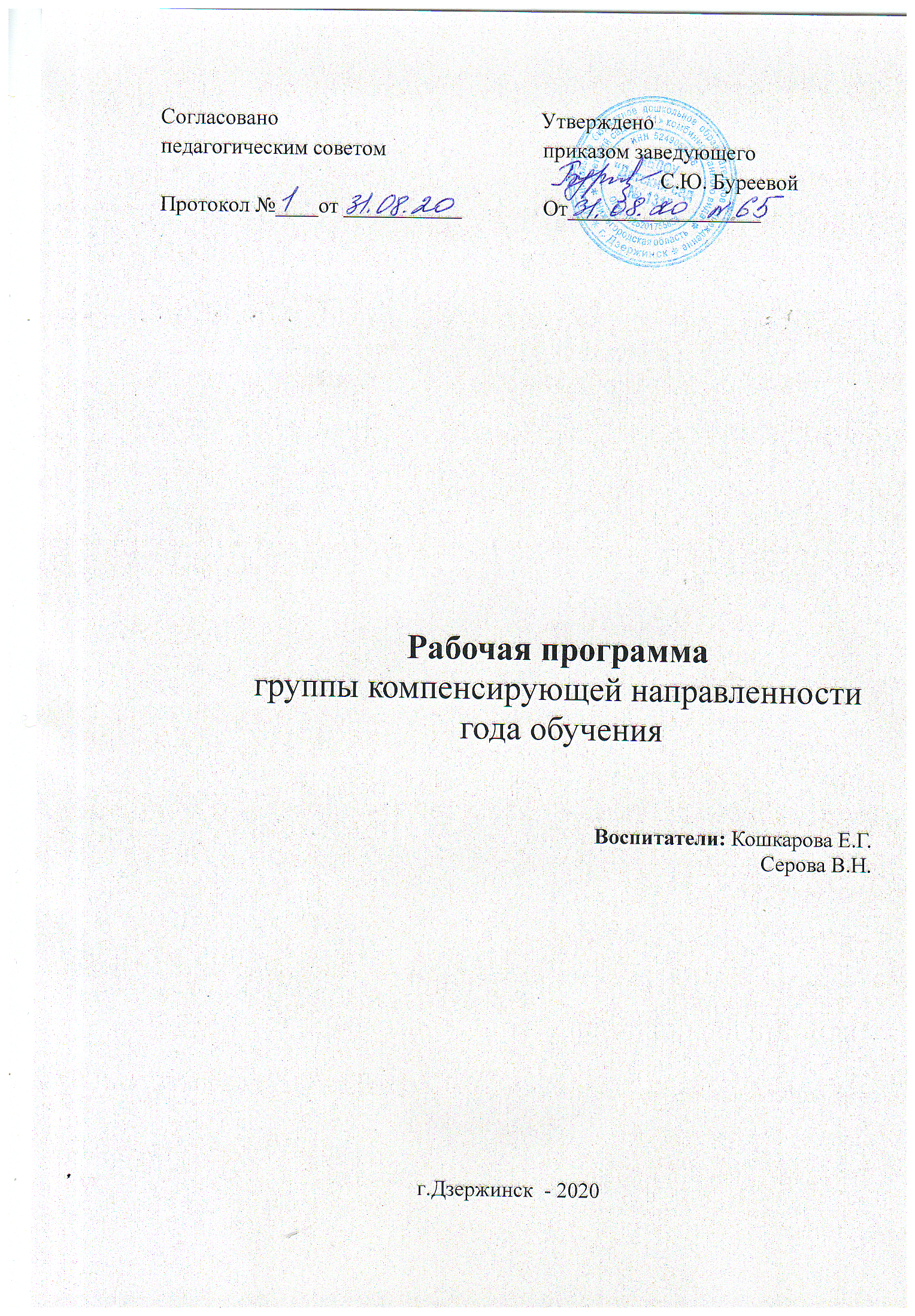 Целевой раздел.Пояснительная записка………………………………………………………… 3Цель и задачи реализации Программы ……………………………………. ….3Принципы и подходы к формированию АООП для детей с ЗПР ……………3 Значимые для разработки и реализации Программы характеристики, в том         числе характеристики особенностей развития детей с задержкой психического развития….............................................................................................................................7 1.2.       Планируемые результаты освоения АООП для детей с ЗПР …………...........10 1.3. Система оценка результатов освоения  Программы………………………………29Часть программы, формируемая участниками образовательных отношений………351.4. Цели, задачи  и принципы части Программы, формируемой участниками образовательных отношений…………………………………………………………………..351.5 Планируемые результаты освоения части Программы, формируемой участниками образовательных отношений ………………………………………………….36Содержательный раздел.Описание образовательной деятельности в соответствии с направлениями развития ребенка, представленными в пяти образовательных областях, с учётом используемых вариативных примерных основных образовательных программ дошкольного образования и методических пособий, обеспечивающих реализацию данного содержания ……………………………………………………………………………….37Образовательная деятельность по профессиональной коррекции нарушений развития детей  с ЗПР……………………………………………………………… Описание вариативных форм, способов, методов и средств реализации Программы с учетом возрастных и индивидуальных особенностей воспитанников, специфики их образовательных потребностей и интересов…………………………………………..83.Особенности образовательной деятельности разных видов и культурных практикСпособы и направления поддержки детской инициативы……………………….Особенности взаимодействия педагогического коллектива с семьями воспитанниковИные характеристики содержания Программы……………………………………Описание образовательной деятельности Программы в части, формируемой участниками образовательных отношенийОписание вариативных форм, способов, методов и средств реализации Программы в части, формируемой участниками образовательных отношенийОрганизационный раздел.3.1 Описание материально-технического обеспечения Программы3.2Обеспеченность методическими материалами и средствами обучения и воспитания3.3 Режим/распорядок  дня3.4 Особенности традиционных событий, праздников, мероприятий3.5 Особенности организации развивающей предметно-пространственной средыЧасть, формируемая участниками образовательных отношений3.6 Методическое и материально-техническое обеспечение Программы в части, формируемой участниками образовательных отношений1.ЦЕЛЕВОЙ РАЗДЕЛ.Пояснительная записка.      Адаптированная основная образовательная программа дошкольного образования для дошкольников 5-6 лет с задержкой психического развития (далее – Программа). Программа разработана в соответствии с основными нормативно-правовыми документами по дошкольному воспитанию:-  Федеральным законом от 29.12.2012 № 273-ФЗ «Об образовании в Российской Федерации»;- Федеральным государственным образовательным стандартом дошкольного образования (Утвержден приказом Министерства образования и науки Российской Федерации от 17 октября . N 1155);- «Порядком организации и осуществления образовательной деятельности по основным общеобразовательным программам – образовательным программам дошкольного образования» (приказ Министерства образования и науки РФ от 30 августа 2013 года №1014 г. Москва); - Санитарно-эпидемиологическими требованиями к устройству, содержанию и организации режима работы дошкольных образовательных организаций» (Утверждены постановлением Главного государственного санитарного врача Российской от 15 мая 2013 года №26 «Об утверждении САНПИН» 2.4.3049-13)-Письмо Минобрнауки России от 07.06.2013 г. № ИР-535/07 «О коррекционном и инклюзивном образовании детей».Программа определяет объем, содержание, планируемые результаты и организацию образовательной деятельности в группах компенсирующей направленности. Она обеспечивает построение целостного педагогического процесса, направленного на полноценное всестороннее развитие ребенка по пяти направлениям – образовательным областям: «Физическое развитие», «Социально-коммуникативное», «Познавательное», «Речевое», «Художественно-эстетическое».Программа разработана с учётом:- Основной образовательной программы дошкольного образования «От рождения до школы»/ Под ред. Н.Е. Вераксы, Т.С. Комаровой, М.А. Васильевой.— 4 – е изд., перераб. -  М.: МОЗАИКА-СИНТЕЗ, 2017 г.-Примерной  адаптированной основной образовательной программой дошкольного образования детей с задержкой психического развития – Одобрена решением федерального учебно-методического объединения по общему образованию 7.12.2017. Протокол №6/17.-Основной образовательной программы дошкольного образования МБДОУ «Детский сад №131»-Методического пособия С.Г. Шевченко, Р.Д. Тригер, Г.М. Капустиной «Подготовка к школе детей с задержкой психического развития».- М.: Школьная пресса, 2005г.Часть, формируемая участниками образовательных отношений, разработана на основепарциальной программы: Л.В. Куцакова «Конструирование и художественный труд в детском саду»: Программа и конспекты занятий. – М.: ТЦ «Сфера», 2019.АООП для дошкольников с ЗПР — это комплексная программа по оказанию помощи детям, со специфическими и общими расстройствами психологического развития, в освоении основной образовательной программы дошкольного образования. Программа нацелена на разностороннее развитие детей в возрасте от 5 до 6 лет с учетом их возрастных и индивидуальных особенностей в различных видах деятельности. Программа реализуется в течение всего времени пребывания детей с ЗПР в ДОУ.Программа может корректироваться в связи с изменениями: нормативно-правовой базы ДОУ, образовательного запроса родителей, возраста детей в группах, выходом примерных основных образовательных программ.1.1. Цель и задачи реализации ПрограммыПрограмма является системообразующим фактором в целостном процессе коррекционно-развивающего обучения.Целью АООП для детей с ЗПР является построение системы работы для коррекционно-развивающего воздействия, направленного на выравнивание психофизического, речевого развития детей, создание условий для роста социального и интеллектуального потенциала каждого ребенка, его всестороннего гармоничного развития в соответствии с Концепцией дошкольного воспитания.В процессе коррекционно-развивающего обучения детей с ЗПР решаются следующие задачи:1. Реализация содержания программы и технологий на основе принципов интеграции и индивидуализации.2. Осуществление ранней диагностики, определение путей профилактики и координации психических нарушений.3Всестороннее развитие всех психических процессов с учетом возможностей, потребностей и интересов дошкольников с ОВЗ.Решение конкретных задач коррекционно-развивающей работы, обозначенных в каждом разделе АООП для детей с ЗПР, возможно лишь при условии комплексного подхода к воспитанию и образованию, тесной взаимосвязи в работе всех специалистов (учителя-дефектолога, учителя-логопеда, педагога-психолога, воспитателей, специалистов и педагогов дополнительного образования) дошкольной организации, а также при участии родителей в реализации программных требований.1.2. Принципы и подходы к формированию АООП для детей с ЗПРПрограмма строится на основе принципов дошкольного образования, изложенных в ФГОС ДО:построение образовательной деятельности на основе индивидуальных особенностей каждого ребенка, при котором сам ребенок проявляет активность в выборе содержания своего образования, становится субъектом образования; содействие и сотрудничество детей и взрослых, признание ребенка полноценным участником (субъектом) образовательных отношений; поддержка инициативы детей в различных видах деятельности; сотрудничество организации с семьями; приобщение детей к социокультурным нормам, традициям семьи, общества и государства; формирование познавательных интересов и познавательных действий ребенка в различных видах деятельности; возрастная адекватность дошкольного образования (соответствие условий, требований, методов возрасту и особенностей развития); учет этнокультурной ситуации развития детей.Исходя из ФГОС ДО в АООП   учитываются: индивидуальные потребности ребенка с задержкой психического развития, связанные с его жизненной ситуацией и состоянием здоровья, определяющие особые условия получения им образования (далее — особые образовательные потребности), индивидуальные потребности детей с задержкой психического развития; возрастная адекватность дошкольного образования (соответствие условий, требований, методов возрасту и особенностям развития); построение образовательной деятельности на основе индивидуальных особенностей каждого ребенка, когда сам ребенок становится субъектом образования; возможности освоения ребенком с задержкой психического развития АООП на разных этапах ее реализации; Специальные условия для получения образования детьми с ЗПР, в том числе использование специальных методов, методических пособий и дидактических материалов, проведение групповых и индивидуальных коррекционных занятий и осуществления квалифицированной коррекции нарушений их развития. Реализация этих принципов позволяет определить основные способы решения проблем при работе с детьми с ЗПР, осуществлять планирование и прогнозирование деятельности. 1. Одним из исходных принципов коррекционно-педагогической работы в группе компенсирующей направленности является принцип единства диагностики и коррекции. Наблюдения за динамикой развития ребенка в условиях целенаправленной коррекционной работы имеет важнейшее значение для определения путей, методов конкретного содержания ее на различных этапах обучения и воспитания. 2. При анализе нарушений на первый план выступает этиопатогенетический подход к анализу нарушений. Глубокое всестороннее изучение ребенка является основой для выбора оптимального варианта коррекционной работы. 3. Дифференциальная диагностика выстраивается с позиции системного подхода. Сложность структуры дефекта всегда определяется взаимодействием внутрисистемных и межсистемных нарушений. Так, недостатки в развитии сенсорной сферы у детей с ЗПР проявляются не только в недостатках сенсорно-перцептивной деятельности. Трудности усвоения эталонных представлений о цвете, форме, величине, недостаточность пространственных и временных ориентировок не обеспечивают должной чувственной базы для развития мышления и речи. С другой стороны, незрелость внутриречевых механизмов, слабость словесной регуляции не позволяют ребенку на должном уровне обобщать сенсорный опыт, использовать его в деятельности. 4. Диагностика опирается на принцип динамического изучения (согласно концепции, Л. С. Выготского о двух уровнях умственного развития ребенка — актуальном и потенциальном, т. е. о зонах актуального и ближайшего развития). Характер сотрудничества ребенка с взрослым при усвоении новых способов действий позволяет определить зону ближайшего развития, а значит, и обучаемость ребенка. 5. Принцип ранней коррекции отклонений в развитии предполагает, как можно более раннее выявление проблем ребенка и организацию коррекционной работы с ним в сенситивные сроки. Важно выявить качественное своеобразие психического развития ребенка с ЗПР, определить его уровень, который можно зафиксировать как стартовый, исходный. Нельзя сразу включать ребенка в интенсивную учебную деятельность, формировать у него высшие уровни мышления и речи, тогда как отсутствует полноценная база для их становления.6. Одним из основных принципов диагностики и коррекции является принцип комплексного подхода - изучение соматического состояния, слуховых и зрительных функций, двигательной сферы, познавательной деятельности, личности, выявление уровня развития речи, сформированности знаний, умений и навыков позволяют правильно квалифицировать состояние ребенка, прогнозировать его дальнейшее развитие в условиях адекватной педагогической коррекции. Принцип комплексности предполагает комплексное воздействие различных технологий (медицинских, психологических, педагогических) на один объект, обеспечивая согласованную деятельность всех специалистов.7. Принцип реализации деятельностного подхода к воспитанию и обучению детей с задержкой психического развития рассматривается в трех аспектах:Успехов в коррекционной работе можно достичь только при условии опоры на ведущую деятельность возраста. Для дошкольников это предметно-операциональная деятельность и затем сюжетно-ролевая игра. Поэтому обучение и воспитание детей с задержкой психического развития осуществляется в игре. Особое место в системе коррекции занимает сюжетно-ролевая игра и развивающие дидактические игры.В основу Программы положены методологические подходы:Личностно – ориентированный подход.  Предусматривает организацию образовательного процесса с учетом того, что развитие личности ребенка является главным критерием его эффективности. Механизм реализации- создание условий для развития личности на основе изучения ее задатков, способностей, интересов, склонностей с учетом признания уникальности личности, ее интеллектуальной и нравственной свободы, права на уважениеИндивидуальный подход составляет гибкое использование педагогом различных форми методов воспитания по отношению к каждому ребенку. Помогает осознать ребенку свою индивидуальность, научиться управлять своим поведением, эмоциями, адекватно оценивать собственные сильные и слабые стороны.Компетентностный подход, в котором основным результатом деятельности становится формирование готовности воспитанников самостоятельно действовать в ходе решения актуальных задач.Диалогический подход, предусматривающий становление личности, развитие его творческих возможностей, самосовершенствование в условиях равноправных взаимоотношений с другими людьми, построенных по принципу диалога, субъект-субъектных отношенийСредовой подход, предусматривающий использование возможностей развивающей предметно-пространственной среды образовательного учреждения в воспитании и развитии личности ребенка.Культурологический подход подчеркивает ценность уникальности путем развития каждого региона на основе поиска взаимосвязи естественных (природных) факторов и искусственных (культуры), поиска их взаимосвязи, взаимовлияния.Диалектический подход обеспечивает формирование у детей начальных форм диалектического рассмотрения и анализа окружающих явлений в их движении, изменении и развитии, в их взаимосвязях и взаимопереходах.Научные исследования и практика показывают, что в условиях аномального развития наблюдается специфика в формировании и смене ведущих видов деятельности. Ни один из них не достигает уровня развития, соответствующего возрастным возможностям, и фактически не выполняет функций ведущей деятельности. Отсюда вытекает необходимость целенаправленного педагогического воздействия, обеспечения условий для формирования предметной и игровой деятельности, а позднее - предпосылок к овладению учебной деятельностью.В условиях задержки психического развития затруднен процесс формирования ребенка как субъекта деятельности, что проявляется в несформированности всех ее структурных компонентов: мотивационного, ориентировочно-операционального, регуляционного. Каждый из этих компонентов требует внимания педагога во всех ситуациях общения с ребенком и совместной работе при выполнении заданий учебного типа.8. Обучение и воспитание детей с задержкой психического развития осуществляется с позиций индивидуально дифференцированного подхода. Следовательно, с одной стороны необходимо учитывать индивидуально-типологические особенности каждого ребенка, с другой — особенности группы в целом. Принцип дифференциации раскрывается в дифференцированном обучении детей в соответствии с их возможностями и проблемами, уровнем развития и механизмом нарушения. С учетом данного принципа происходит объединение детей в малые группы и их обучение.9. Принцип индивидуализации предполагает ориентацию на три вида индивидуализации: личностную, субъектную, индивидную. Личностная индивидуализация требует учитывать в процессе занятий такие свойства личности, как сфера желаний и интересов, эмоционально-чувственная сфера, статус в коллективе. Субъектная индивидуализация принимает во внимание свойства ребенка как субъекта деятельности. В основе индивидной индивидуализации лежит учет уровня психического развития ребенка.10. Принцип концентризма предполагает распределение учебного материала по относительно замкнутым циклам — концентрам. Программный материал располагается в пределах одной лексической темы независимо от вида деятельности. После усвоения материала первого концентра воспитанники должны уметь общаться в пределах этой темы. Каждый последующий концентр предусматривает закрепление изученного материала и овладение новыми знаниями. Отбор материала в рамках концентра осуществляется в соответствии с разными видами деятельности. В пределах концентров выделяются микроконцентры, имеющие конкретную цель. Характерные признаки микроконцентров — ограниченность пределами одного вида упражнений, простая структура операций, небольшое количество, относительная непродолжительность, получение результатов сразу же после окончания работы.Цикличность в учебном процессе чрезвычайно важна для закрепления освоенного материала. Это имеет особенно большое значение для детей со сниженной мнемической деятельностью и недостаточным контролем поведения. Соблюдение данного принципа обусловливает: 1) высокую мотивированность речевого общения; 2) доступность материала, который располагается в соответствии с общедидактическим требованием «от легкого к трудному», от уже усвоенного к новому.11. Принцип последовательности реализуется в логическом построении процесса обучения от простого к сложному, от известного к неизвестному. В коррекционной работе с детьми (независимо от возраста) выделяются три последовательных периода, которые согласуются с содержанием педагогического воздействия по всем разделам программы. Периоды коррекционно-развивающей работы на каждом этапе могут варьироваться от одного до трех и более месяцев. Они определяются для каждого ребенка индивидуально.12. Принцип доступности определяет необходимость отбора материала в соответствии с возрастом, зоной актуального развития ребенка, программными требованиями обучения и воспитания.13. Принцип интенсивности предполагает использование на занятиях различных приемов интенсификации (создание проблемных ситуаций, участие в ролевых играх, применение средств наглядности), а также аудиовизуальных методов обучения, мнемотехники, психокоррекции и пр.14. Принципы наглядности, научности, прочности усвоения знаний, воспитывающего обучения позволяют правильно организовать процесс коррекционно-развивающего обучения.1.1.3. Значимые для разработки и реализации Программы характеристики.Характеристика состояния здоровья детей.Характеристика возрастных особенностей детей необходима для правильной организации образовательного процесса в группе.Образовательная деятельность по АООП осуществляется в группе компенсирующей направленности 1 года обучения (5-6) лет, которую посещают 15 детей 5-6 лет из них девочек 3,  мальчиков 12  с диагнозом: задержка психического развития.    Режим работы группы – 10,5 часов, рабочая неделя – 5 дней. В реализации программы задействованы  педагоги: воспитатели, учитель-дефектолог, педагог-психолог, музыкальный руководитель, инструктор по физической культуре.    Родители воспитанников являются социальными заказчиками образовательных услуг ДОУ. Выявление и поддержка образовательных инициатив семьи определяет приоритетные направления деятельности педагогического коллектива.Группа располагает оптимально насыщенной предметной средой: выдержана мера «необходимого и достаточного» для каждого вида деятельности, представляет собой «поисковое поле» для ребенка, стимулирующее процесс его развития и саморазвития, социализации и коррекции. Возрастные особенности детей от 5 до 6 лет соответствуют описанию, представленному в программе: Основная образовательная программа дошкольного образования «От рождения до школы»/ Под ред. Н.Е. Вераксы, Т.С. Комаровой, М.А. Васильевой. — 4 – е изд., перераб. -  М.: МОЗАИКА-СИНТЕЗ, 2017 г., стр.38-42 Индивидуальные особенности детей с ЗПРЗПР это сложное полиморфное нарушение, при котором страдают разные компоненты психической и физической деятельности. Дошкольники с задержкой психического развития — это дети с отклонениями в психофизическом развитии, замедленным темпом созревания психических структур.Данная группа детей отличается гетерохронностью проявлений отклонений в развитии, различной степенью их выраженности, а также разным прогнозом последствий. Для психической сферы детей с ЗПР характерно сочетание дефицитарных функций с сохранными. Отмечается, что парциальная дефицитарность высших психических функций часто сопровождается инфантильными чертами личности и поведения. В одних случаях у детей страдает работоспособность, в других — произвольность в организации деятельности, в-третьих — мотивация познавательной деятельности и т. д..Задержка психического развития проявляется, прежде всего, в замедлении темпа психического развития. При поступлении в школу дети обнаруживают ограниченность представлений об окружающем мире незрелость мыслительных процессов, недостаточную целенаправленность интеллектуальной деятельности, ее быструю истощаемость, преобладание игровых интересов, чрезвычайно низкий уровень общей осведомленности, социальной и коммуникативной компетентности.У детей с задержкой психического развития, как правило, нет грубых нарушений осанки, ходьбы, бега, прыжков. Основные недостатки общей моторики: низкое качество выполнения основных движений (ходьба, бег, прыжки, ползание, лазание, метание), гибкости и плавности движений (скованность движений, их неритмичность), замедленность темпа и неритмичность движений, моторная неловкость, недостаточность мышечной силы, плохая координация движений частей тела и др. сохраняются. Потребность в двигательной активности проявляют все, а стремление к ее удовлетворению большинство. У большинства детей, посещающих дошкольные учреждения, после 5 лет преобладают ситуативно-деловая и ситуативно-познавательная формы общения.С 6 лет у всех дошкольников существенно возрастает адекватность эмоциональных реакций и по силе, и по способам выражения. Появляется элементарная способность управлять собственным эмоциональным состоянием. При сохранении индивидуальных различий снижается частота полярных эмоциональных проявлений у детей. Дети начинают проявлять стремление заниматься более продолжительное время чем-то определенным, например, играть с любимыми игрушками, рисовать, конструировать и др. Новая обстановка, новые игрушки начинают вызывать эмоциональные реакции и пробуждают активность. На шестом году жизни при условии воспитания в компенсирующей группе у части детей появляется способность к волевому усилию: при поддержке взрослого они способны проявить терпение и приложить усилие для преодоления трудностей и доведения дела до конца. Существенно обогащаются представления: дети знают относительно большое количество предметов, их функциональное назначения, владеют способами действий с ними и стремятся их познавать и использовать. Несмотря на незначительные нарушения мелкой моторики, дети владеют элементарными навыками рисования карандашом, фломастером. Относительно самостоятельны в элементарном самообслуживании и в быту, владеют элементарными культурно-гигиеническими навыками. К 5 годам, если дети получали коррекционную помощь, достаточно успешно с помощью взрослого решают простые задачи на уровне наглядно-действенного мышления и владеют некоторыми предпосылками наглядно-образного мышления. С помощью взрослого или самостоятельно осознают наличие проблемной ситуации, осуществляют поиск ее решения, способны использовать вспомогательные средства, проявляют интерес, как к результату, так и к процессу решения задачи. Помощь взрослого всегда повышает качество выполнения задачи. К 5 годам дети способны также овладеть элементарным конструированием по подражанию и образцу. После 5 лет в процессе обучения дети начинают активно овладевать рисованием, сначала предметным, декоративным и сюжетным. У них появляется интерес к рисованию и его эмоциональное сопровождение. Дети сами проявляют желание заниматься рисованием. В изобразительной и других видах деятельности ярко проявляется недостаточность зрительно-двигательной координации и сенсомоторной интеграции - невысокое качество выполняемых действий и их результатов.АООП для детей с ЗПР строится на основе общих закономерностей развития детей дошкольного возраста с учетом сенситивных периодов в развитии психических процессов. Дети различных возрастных категорий могут иметь качественно неоднородные уровни речевого развития. Поэтому при выборе образовательного маршрута следует учитывать не только возраст ребенка, но и уровень его речевого развития, а также индивидуально-типологические особенности развития ребенка.Планируемые результаты освоения АООП для детей с ЗПРВ соответствии с ФГОС ДО специфика дошкольного детства и системные особенности дошкольного образования делают неправомерными требования от ребенка дошкольного возраста конкретных образовательных достижений. Поэтому результаты освоения Программы представлены в виде целевых ориентиров дошкольного образования и представляют собой возрастные характеристики возможных достижений ребенка к концу дошкольного образования.Реализация образовательных целей и задач Программы направлена на достижение целевых ориентиров дошкольного образования, которые описаны как основные характеристики развития ребенка. Основные характеристики развития ребенка представлены в виде изложения возможных достижений воспитанников на разных возрастных этапах дошкольного детства.Планируемые результаты тесно связаны с характеристикой особенностей развития детей, а также конкретизируют требования стандарта к целевым ориентирам с учетом возрастных возможностей и индивидуальных различий детей.Планируемые результаты освоения АООП для детей с ЗПР предусмотрены в ряде целевых ориентиров. Степень реального развития этих характеристик и способности ребенка их проявлять к моменту перехода на следующий уровень образования могут существенно варьировать у разных детей в силу различий в условиях жизни и индивидуальных особенностей развития конкретного ребенкаГруппа компенсирующей направленности 1 год обучения1.3 Оценка качества реализации образовательной Программы дошкольного образования.Согласно п. 3.2.3. ФГОС ДО, проводится оценка индивидуального развития детей с ОВЗ в рамках психолого-педагогической диагностики учителем-дефектологом, педагогом-психологом, инструктором по физической культуре, музыкальным руководителем, воспитателями. Результаты педагогической диагностики (мониторинга) используются педагогами для решения следующих коррекционно-образовательных задач:1) индивидуализации и дифференциации образования (в том числе поддержки ребёнка с ОВЗ, построения его образовательной траектории и (или) профессиональной коррекции особенностей его развития);2) оптимизации работы с группой детей.Педагогические мероприятия по оценке индивидуального развития воспитанников организуются на основе Положения о ППк, предполагают в начале и конце каждого учебного года проведение комплексного психолого-педагогического изучения ребёнка (в индивидуальной форме) в целях уточнения диагноза при динамическом наблюдении за деятельностью ребёнка, оценку уровня и особенностей психического развития для определения его образовательных потребностей. Диагностика проводится 2 раза в год: 3-4  неделя сентября (1 год обучения), 3-4 неделя апреля и промежуточная в январе.На первом этапе воспитатели  оценивают сформированность навыков самообслуживания и гигиены, социально-бытовую ориентировку. Особенности развития общей моторики оценивает инструктор по физической культуре. Второй этап -  коллегиальное обсуждение полученных результатов в ходе обследования ребенка, на котором специалисты оценивают состояние психофизического развития ребенка, дают прогноз его возможностей в плане воспитания, обучения, и социальной адаптации в рамках своей деятельности. Результаты коллегиального обсуждения заносятся аналитическую справку.На третьем этапе составляется индивидуальный образовательный маршрут ребенка в соответствии с непосредственной образовательной деятельности в группе. Где  указывается направление работы, количество занятий и время их проведения по данному направлению в определенный период времени, используемые программы и технологии, форма проведения занятия (индивидуальная, подгрупповая, групповая), Ф.И.О. специалиста ответственного за направление работы.На  четвертом этапе специалисты сопровождения в зависимости от структуры дефекта и степени его выраженности определяют содержательную направленность коррекционно-образовательной работы, т.е. составляют индивидуальные планы работы с ребенком.На пятом этапе учитель-дефектолог, являясь основным специалистом психолого-педагогического сопровождения  составляет индивидуальный образовательный маршрут. Разработка индивидуального образовательного маршрута позволяет создать условия для качественной индивидуализации образовательного процесса различных категорий детей с ОВЗ.Такой подход к оформлению результатов позволяет хорошо видеть траекторию продвижения ребенка в образовательном пространстве с момента поступления в МБДОУ до завершения им уровня дошкольного образования и перехода в школу. Организация работы по проведению педагогической диагностики (мониторинга) способствует индивидуализации и дифференциации коррекционно-образовательного процесса в МБДОУ.Формы проведения диагностики воспитателями и специалистами преимущественно представляют собой наблюдение за активностью ребёнка в различные периоды пребывания в дошкольном учреждении, анализ продуктов детской деятельности и специальные педагогические пробы, организуемые педагогом.В группе проводится диагностика развития детей.Данные о результатах диагностики заносятся в Карту развития ребенка с проблемами в развитии, которая заполняется три раза в год (1-2 неделя сентября, 3 неделя января и 3,4 неделя мая). Уровни психического и речевого развития дифференцировали следующим образом:  возрастная норма (ВС) выше среднего; (С) средний;  (НС) ниже среднего; (Н) низкий. Выполнение заданий оценивается по 10 –ти бальной системе: 10-9- баллов соответствует высокому уровню развития, 8-7 баллов – выше среднего, 6-5  баллов – среднему, 4-3 – ниже среднего, 2-1 – низкому уровню развития. Выше среднего  -  у ребенка отмечается высокая умственная работоспособность, результативность выполнения заданий при соответствии уровня развития психических функций и речи возрастным показателям.Средний – незначительное отклонение от возрастной нормы всех исследуемых функций.Ниже среднего – отклонение от возрастной нормы до среднего уровня развития исследуемых функций.Низкий)– отклонение от возрастной нормы до уровня ниже среднего и низкого уровня развития всех функцийЧасть Программы, формируемая участниками образовательных отношений1.4. Цели и задачи части Программы, формируемой участниками образовательных отношенийЗанятия по конструированию и художественному труду развивают творческие способности детей, сноровку, воспитывают трудолюбие, усидчивость, терпение. Накапливая конструкторский и художественный опыт, ребенок получает возможность воплощать свои представления, фантазии в постройках, поделках. Детям дается возможность постигать свойства различных материалов, активно действуя с ними. Методы сотрудничества, сотворчества являются основными. Детей нацеливают не на постепенное овладение способами изготовления однотипных построек и поделок, а на изготовление множества различных конструкций и изделий с помощью основного усвоенного ими способа действия.Главное в программе – развитие личности ребенка, его индивидуальности, творческого потенциала, основанного на принципах сотрудничества, сотворчества с взрослыми, без запретов и категоричных отрицаний со стороны воспитателя. Она нацеливает на естественное и непринужденное приобщение детей к миру прекрасного, на развитие активного интереса к народному прикладному творчеству, архитектуре, миру предметов и вещей, созданных людьми, на воспитание уважения к творцам.Программа создавалась с учетом потребностей и мнения родителей (законных представителей), которое осуществлялось через анкетирование. По   результатам анкетирования родители(законные представители) предложили включить в вариативную часть  Программы  по образовательной области «Художественно-эстетическое развитие» парциальную программу  Л.В. Куцаковой «Конструирование и художественный труд в детском саду»: Программа и конспекты. При  проектировании образовательной деятельности по данной программе можно использовать разнообразные занимательные игры-эксперименты, игры-фантазии, которые позволяют в увлекательной для дошкольников форме развивать конструкторские способности, отрабатывать навыки и умения детей, совершенствовать коммуникативные качества речь, умение мыслить легко и свободно. Это отражается в режиме дня, комплексно-тематическом планировании образовательной деятельности. Художественно-эстетическое  воспитание воспитанников строится на основе содержания парциальной программы: Л.В. Куцаковой «Конструирование и художественный труд в детском саду»: Программа и конспекты – М.: ТЦ «Сфера», 2019. Программа разработана на основе теоретических и экспериментальных исследований Н.Н. Поддъякова, Л.А. Парамоновой, Л.А. Венгера, О.М. Дьяченко и др. Цель: развитие конструкторских и художественных способностей детей.Достижение поставленной цели связывается с решением следующих задач:Сформировать у дошкольников познавательную и исследовательскую активность, стремление к умственной деятельности.Приобщить детей к миру технического и художественного изобретательства.Развить  эстетический вкус, конструкторские навыки и умения.Для реализации парциальной программы используется учебно-методический  комплект:Л.В. КуцаковаРеализация программы осуществляется по следующим принципам:Принцип интеграции позволяет формировать у дошкольников более полные представления об окружающей действительности Постепенное в течение учебного года и от возраста к возрасту наращивание объема материала.Постепенное познавательное продвижение детей.Широкое использование в работе с детьми разных видов практической деятельности.Подача познавательного материала и организация деятельности с помощью приемов, вызывающих у детей положительные эмоции, переживания, разнообразные чувства, с использованием сказок, сказочных персонажей, различных кукол и игрушек, всех видов игр.1.5. Планируемые результаты освоения части Программы, формируемой участниками образовательных отношений    Целевые ориентиры программы «Конструирование и художественный труд в детском саду» базируется на положениях ФГОС ДО (см. пункт 4.6.): «…Ребенок овладевает основными культурными способами деятельности, проявляет инициативу и самостоятельность в разных видах деятельности – игре,…конструировании; ребенок обладает развитым воображением, которое реализуется в разных видах деятельности.Результативность и целесообразность работы по программе выявляется с помощью мониторинга, осуществляемого в начале и конце каждого года обучения, который направлен на выявление у детей.Мониторинг осуществляют воспитатели всех возрастных групп, используя определенные формы: наблюдение, тесты, беседу, дидактическую игру, естественный эксперимент.Данные мониторинга вносятся в таблицу.Планируемые результаты2. СОДЕРЖАТЕЛЬНЫЙ РАЗДЕЛ.2.1 Описание образовательной деятельности в соответствии с направлениями развития ребенка, представленными в пяти образовательных областях, с учётом используемых вариативных примерных основных образовательных программ дошкольного образования и методических пособий, обеспечивающих реализацию данного содержанияСодержанием программы является: формирование необходимого запаса знаний посредством специального систематического ознакомления детей с предметами и явлениями окружающего мира, ознакомление с общепринятыми сенсорными эталонами и способами их использования, а также развитие математических представлений; формирование умственных способностей; умение наблюдать, группировать, обобщать, классифицировать предметы и явления, приходить к правильным выводам, суждениям, умозаключениям; речевое развитие, предполагающее владение довольно обширным словарём, основами грамматического строя речи, связным высказыванием и элементами монологической речи; познавательная активность, проявляющаяся в соответствующих интересах и мотивации. Содержание психолого-педагогической работы ориентировано на разностороннее развитие дошкольников с учетом их возрастных и индивидуальных особенностей. Программное содержание обеспечивает организацию и синтез разных видов деятельности, которые помогают ребенку овладевать средствами и способами получения элементарных знаний, дают возможность проявлять самостоятельность, реализовывать позицию субъекта деятельности. Это позволяет детям в игре, труде, общении усвоить некоторые общие понятия и затем перейти к выделению частных представлений и отношений. При этом решение программных образовательных задач предусматривается не только в рамках непосредственно образовательной деятельности, но и в ходе режимных моментов — как в совместной деятельности взрослого и детей, так и в самостоятельной деятельности дошкольников. Организационная форма коррекционно-развивающей работы с дошкольниками с ЗПР рассматривается как специально сконструированный процесс взаимодействия взрослого и ребенка. Характер такого взаимодействия обусловлен содержанием работы, методами, приемами и применяемыми видами деятельности. Особое внимание уделяется в Программе построению образовательных ситуаций. Вариативные формы организации детской деятельности учитывают индивидуально-типологические особенности детей. Коррекционно-развивающая работа проводится в процессе занятий, экскурсий, экспериментирования, подвижных, дидактических, сюжетно-ролевых и театрализованных игр, коллективного труда и т. д. Эти формы работы рассматриваются как взаимодействие ребенка и взрослого. Для реализации дифференцированного подхода к процессу воспитания и обучения дошкольников с ЗПР каждый этап обучения (в рамках ряда направлений коррекционно-развивающей работы) делится на три периода. Периоды коррекционно-развивающей работы на каждом этапе могут варьироваться от одного до трех и более месяцев. Они определяются для каждого ребенка индивидуально. Особенности коррекционно-развивающей работы с детьми с ЗПР состоят в необходимости индивидуального и дифференцированного подхода, сниженного темпа обучения, структурной простоты содержания знаний и умений, наглядности, возврата к уже изученному материалу, развития самостоятельности и активности детей. Таким образом, программное содержание, с одной стороны, обеспечивает организацию и синтез разных видов деятельности, которые помогают ребенку овладевать средствами и способами получения элементарных знаний, дают возможность проявлять самостоятельность, реализовывать позицию субъекта деятельности. Это позволяет детям в игре, труде, общении овладеть некоторыми общими понятиями и затем перейти к выделению частных представлений и отношений. Коррекционно-развивающая работа с детьми с ЗПР представляет собой в основном игровую деятельность.Игры-занятия являются ведущими в образовании детей этой категории, так как эти дети нуждаются в упорядочивании своей деятельности, в определенном алгоритме для ее реализации. В этом смысле игровые занятия с определенной структурой и смыслом необходимы для организации жизнедеятельности детей с ЗПР. Педагогический замысел каждого игрового занятия направлен на решение коррекционно-развивающих, образовательных и воспитательных задач. Игровой метод в работе с дошкольниками используется как один из ведущих. Каждый этап коррекционно-развивающей работы по Программе включает пять разделов: социально-коммуникативное развитие;познавательное развитие; речевое развитие; художественно-эстетическое развитие;физическое развитие. Содержание коррекционно-развивающей работы в разделах сгруппировано по темам, которые являются сквозными на весь период дошкольного обучения. Они развиваются, формируются, расширяются и уточняются в процессе разнообразных видов деятельности. Тематический принцип организации познавательного и речевого материала занятия предлагает выбор не только языковой темы, а изучение окружающего ребенка предметного мира. Это позволяет обеспечить тесную взаимосвязь в работе всего педагогического коллектива группы. Раскрытие темы при этом осуществляется в разных образовательных областях: в социально-коммуникативном, познавательном, речевом, художественно-эстетическом и даже в физическом развитии. Часть проводится учителем-дефектологом, часть воспитателем, поэтому происходит тесное переплетение поставленных и решаемых задач при одновременном изучении темы. Для обеспечения разностороннего развития детей с ЗПР, в содержание обучения и воспитания введено  32 темы, в зависимости от возраста детей. Их подбор осуществляет учитель-дефектолог и их расположение определено такими принципами, как сезонность и социальная значимость. Часть тем имеет нейтральный характер и расположены свободно. Одно из важнейших условий реализации тематического принципа – концентрированное изучение темы (в течение одной недели), благодаря чему обеспечивается многократное повторение одного и того же содержания за короткий промежуток времени. В соответствии с концентрическим принципом программное содержание в рамках одних и тех же тем год от года углубляется и расширяется. Все направления коррекционно-образовательной работы с детьми с ЗПР тесно взаимосвязаны и взаимно дополняют друг друга, что позволяет комплексно решать конкретные задачи во всех формах ее организации. Содержание образовательной области «Социально - коммуникативное развитие»Направлено на:- Усвоение норм и ценностей, принятых в обществе, включая моральные и нравственные ценности; развитие общения и взаимодействия ребенка с взрослыми и сверстниками;  -Становление самостоятельности, целенаправленности и саморегуляции собственных действий;  -Развитие социального и эмоционального интеллекта, эмоциональной отзывчивости, сопереживания, формирование готовности к совместной деятельности со сверстниками, формирование уважительного отношения и чувства принадлежности к своей семье и к сообществу детей и взрослых в Организации; - Формирование позитивных установок к различным видам труда и творчества;  - Формирование основ безопасного поведения в быту, социуме, природе. Основные цели и задачи: Основная образовательная программа дошкольного образования «От рождения до школы» / Под.ред. Н.Е Вераксы, Т.С. Комаровой, М.А. Васильевой— 4-е изд., перераб, - М.: МОЗАИКА-СИНТЕЗ,2017, с.66-67  В зависимости от возрастных и индивидуальных особенностей, особых потребностей и возможностей здоровья детей указанное содержание дифференцируется. В соответствии  с ними, в ходе планирования содержания работы педагогами указываются изменения в интересах, действиях и деятельности компетенции детей при освоении ОО «Социально-коммуникативное развитие»2.1.4. Образовательная область «Художественно-эстетическое развитие» Современные ФГОС дошкольного образования в качестве одной из основных образовательных областей выделили образовательную область «Художественно-эстетическое развитие». В качестве содержательных модулей здесь выделяются модуль «Художественное творчество» и модуль «Музыка». В качестве принципов их реализации выступают:• полноценное проживание ребенком всех этапов детства, обогащение (амплификация) детского развития на основе учета индивидуальных особенностей каждого ребенка, развития его способностей, в том числе, музыкальных и художественных;• создания благоприятных условий развития детей в соответствии с их возрастными и индивидуальными особенностями и склонностями, развития художественно-эстетических и музыкальных и художественных способностей и творческого потенциала каждого ребенка как субъекта отношений с самим собой, другими детьми, взрослыми и миром;• приобщение детей к музыкально-художественным традициям семьи, общества и государства.Основные цели и задачи Основная образовательная программа дошкольного образования «От рождения до школы» / Под.ред. Н.Е Вераксы, Т.С. Комаровой, М.А. Васильевой— 4-е изд., перераб, - М.: МОЗАИКА-СИНТЕЗ,2017Содержательный модуль «Художественное творчество»С точки зрения содержания художественно-эстетического развития задачи художественного развития тоже нашли в нем свое отражение:• организацию видов деятельности, способствующих художественно-эстетическому развитию детей, в том числе, развитию разных видов изобразительной и конструктивной деятельности;• становление эстетического отношения к окружающему миру; развитие предпосылок ценностно-смыслового восприятия и понимания произведений изобразительного искусства;• формирование основ художественно-эстетической культуры, элементарных представлений о изобразительном искусстве и его жанрах;• стимулирование сопереживания персонажам художественных произведений; реализация самостоятельной изобразительной и конструктивной деятельности детей, предоставление возможностей для самовыражения и развития художественного творчества дошкольников;• формирование представлений о художественной культуре малой родины и Отечества, единстве и многообразии способов выражения художественной культуры разных стран и народов мира.В зависимости от возрастных и индивидуальных особенностей, особых потребностей и возможностей здоровья детей указанное содержание дифференцируется. В соответствии  с ними, в ходе планирования содержания работы педагогами указываются изменения в интересах, действиях и деятельности компетенции детей при освоении содержательного модуля «Художественное творчество».Коррекционный раздел, связанный с адаптацией данных задач к специфике индивидуального психолого-педагогического сопровождения ребенка с особыми образовательными потребностями, включает в рамках тематического модуля «Художественное творчество»: 1) совершенствование координации движений обеих рук под контролем зрения:• уделять внимание на выработку точных движений рук при совмещении поверхностей (держать одной рукой, перемещать или сдвигать другой) при контроле результата глазами и рукой,• уделять внимание детям в очках при предъявлении заданий с большим количеством элементов (например, в пазлах), применять совмещенные с ребенком действия для достижения положительного результата,• поддерживать и поощрять стремление ребенка довести дело до конца.• детям, испытывающим трудности в выполнении заданий на ориентировку в пространстве листа (при составлении карты пути, планов и схем), оказывается индивидуальная помощь в виде дополнительного моделирования с использованием объемных предметов;2. создание и формирование предпосылок для развития изобразительной деятельности:• рисование и лепка должны проводиться на глазах у детей, вызывая эмоциональное отношение к себе и окружающим как объектам изображения,• ознакомление детей с пространствами и цветами предметов входе изобразительной деятельности,• способствовать развитию восприятия готовых изображений,• стимулировать активную изобразительную деятельность:- вызывать стремление к желанию рисовать или лепить,- стимулировать активность действий с тестом, глиной,- поощрять ассоциирование каракулей и неоформленных кусков теста, или пластилина, или глины с образами известных предметов или персонажей,• создание условий для изобразительной деятельности и в свободное от занятий время,• формирование у дошкольников мотивацию изобразительной деятельности, развивать интерес к ней,• способствовать возникновению у детей социальных мотивов изобразительной деятельности,• положительно оценивать участие детей в данной творческой деятельности, не делая критического отрицательного анализа их работы,• формировать ориентировочно-исследовательский этап изобразительной деятельности, т.е. изучение объекта перед изображением,• проявлять заботу о расширении содержания рисунков и поделок дошкольников,• способствовать побуждению у детей изображать себя, свою семью, окружающих взрослых и сверстников,• проведение работы в изобразительной деятельности ребёнка по изучению фигуры человека и её пропорций,• использование сюжетных рисунков на занятиях по развитию речи,• создание условий по развитию творческих способностей детей,• создание условий для развития самостоятельности и творческой инициативы,• ознакомление дошкольников с разными видами изобразительного искусства и развитие художественного классического вкуса;3. создание предпосылок к развитию конструктивной деятельности:• создание специальных зон для строительно-конструктивных игр в соответствии с возрастными особенностями дошкольников, для старших дошкольников использовать разнообразные конструктивные игры для индивидуального пользования,• обеспечение развития конструктивной деятельности сборно-разборными игрушками, разрезными картинками и другими конструктивными материалами,• развитие интереса к конструированию и стимулирование ассоциирования, «опредмечивания» нагромождений с реальными объектами, поощряя стремление детей называть «узнанную» постройку,• во всех случаях положительно принимать и оценивать продукты детской деятельности, радуясь вместе с ними,• обучать ребенка совершенствовать свои конструкции, устраняя замеченные ошибки самостоятельно либо с помощью взрослого,• знакомство детей с пространственными свойствами объектов (с пространственными свойствами геометрических фигур и тел, их формой как постоянным признаком, размером и расположением как признаками относительными),• развитие способности к их идентификации, группировке по двум и нескольким образцам, классификации.• обучение воспринимать-воспроизводить пространственные отношения между объектами по подражанию, образцу и слову,• особое внимание обращать на формирование ориентировки в пространстве и пространственных представлений на изменчивость пространства при передвижении в различных направлениях, поворотах и пр.,• обучать ходить в заданном направлении по указательному жесту, стрелкам, указателям, выполнять действия и отвечать на вопросы: «Куда? Зачем?» и др.2.2. Описание вариативных форм, способов, методов и средств реализации Программы с учетом возрастных и индивидуальных особенностей воспитанников, специфики их образовательных потребностей и интересовОрганизационные: Организационная форма коррекционно-развивающей работы рассматривается в Программе как специально сконструированный процесс взаимодействия взрослого и ребенка. Характер такого взаимодействия обусловлен содержанием работы, методами, приемами и применяемыми видами деятельности. Образовательный процесс в группе предусматривает решение программных образовательных задач в следующих формах организации деятельности: I. Совместная образовательная деятельность взрослых и детей; II. Свободная самостоятельная деятельность детей. Совместная образовательная деятельность детей и взрослых осуществляется как в ходе  организованной образовательной деятельности (ООД), так и в образовательной деятельности, осуществляемой в ходе режимных моментов. Особое внимание уделяется построению образовательных ситуаций. Вариативные формы организации деятельности детей учитывают их индивидуально-типологические особенности. Коррекционно-развивающая работа проводится в процессе занятий, экскурсий, экспериментирования, подвижных, дидактических, сюжетно-ролевых и театрализованных игр, коллективного труда и т. д. В современной дошкольной педагогике эти формы работы рассматриваются как взаимодействие ребенка и взрослого. Совместная деятельность предполагает индивидуальную, подгрупповую и групповую формы организации образовательной работы с воспитанниками. Она строится на:  субъект-субъектной (партнерской, равноправной) позиции взрослого и ребенка;  диалогическом общение взрослого с детьми;  продуктивном взаимодействии ребенка со взрослым и сверстниками;  партнерской формой организации образовательной деятельности (возможностью свободного размещения, перемещения, общения детей и др.) В режиме дня группы определяется время проведения ООД, в соответствии с «Санитарно-эпидемиологических требований к устройству, содержанию и организации режима работы ДОО. Требования к организации непосредственно образовательной деятельности Гигиенические требования:  непосредственно образовательная деятельность проводится в чистом проветренном, хорошо освещенном помещении;  педагог, постоянно следит за правильностью позы ребенка,  не допускать переутомления детей на занятиях.  предусматривать чередование различных видов деятельности детей не только на различных занятиях, но и на протяжении одного занятия. Дидактические требования  точное определение образовательных задач ООД, ее место в общей системе образовательной деятельности;  творческое использование при проведении ООД всех дидактических принципов в единстве;  определять оптимальное содержание ООД в соответствии с программой и уровнем подготовки детей;  выбирать наиболее рациональные методы и приемы обучения в зависимости от дидактической цели ООД;  обеспечивать познавательную активность детей и развивающий характер ООД, рационально соотносить словесные, наглядные и практические методы с целью занятия;  использовать в целях обучения дидактические игры (настольно-печатные, игры с предметами (сюжетно-дидактические и игры-инсценировки)), словесные и игровые приемы, дидактический материал.  систематически осуществлять контроль за качеством усвоения знаний, умений и навыков. Организационные требования  иметь в наличие продуманный план проведения ООД;  четко определить цель и дидактические задачи ООД;  грамотно подбирать и рационально использовать различные средства обучения, в том число ТСО, ИКТ;  поддерживать необходимую дисциплину и организованность детей при проведении НОД.  не смешивать процесс обучения с игрой, т.к. в игре ребенок в большей мере овладевает способами общения, осваивает человеческие отношения.  ООД в ДОО не должна проводиться по школьным технологиям;  ООД следует проводить в определенной системе, связывать их с повседневной жизнью детей (знания, полученные на занятиях, используются в свободной деятельности);  организации процесса обучения полезна интеграция содержания, которая позволяет сделать процесс обучения осмысленным, интересным для детей и способствует эффективности развития. С этой целью проводятся интегрированные и комплексные занятия. Формы, методы и приемы организации образовательного процесса по образовательной областиОбразовательная область «Социально-коммуникативное развитие»Группа компенсирующей направленности 1 года обученияОбразовательная область «Художественно – эстетическое развитие»2.3. Образовательная деятельность по профессиональной коррекции нарушений развития детей с ЗПР а) Специальные условия для получения образования детьми с ЗПР. Цель - создание условий для обеспечения коррекции недостатков в развитии детей с ОВЗ.Задачи: • своевременное выявление детей с ОВЗ• создание условий, способствующих освоению детьми с ОВЗ программы и их интеграции в ДОО; • разработка и реализация индивидуальных планов коррекционной работы с детьми с ОВЗ, организация индивидуальных и групповых занятий для детей с нарушением в физическом и психическом развитии; • реализация системы мероприятий по социальной адаптации детей с ОВЗ и формированию здорового образа жизни; • оказание консультативной и методической помощи родителям (законным представителям) детей с ОВЗ по медицинским, социальным, правовым и другим вопросам. Коррекционная работа детей с ограниченными возможностями здоровья, осваивающих Программу в группе компенсирующей направленности для детей с ЗПР, учитывает особенности развития и специфические образовательные потребности данной категории детей и основывается на следующих принципах и подходах: Для получения качественного образования детьми с ОВЗ в рамках реализации Программы создаются необходимые условия для:  диагностики и коррекции нарушений развития и социальной их адаптации;  оказания ранней коррекционной помощи на основе специальных психолого-педагогических подходов и наиболее подходящих для этих воспитанников языков, методов, способов общения и условий, в максимальной степени способствующих получению дошкольного образования, а также социальному развитию этих детей, в том числе посредством организации инклюзивного образования детей с ОВЗ. Организация комплексного коррекционно-педагогического сопровождения детей с ЗПР предполагает участие в нем каждого специалиста и руководителя ДОО, а именно, заведующего, старшего воспитателя, учителя-дефектолога, воспитателей, педагога-психолога, музыкального руководителя, инструктора по физической культуре, медицинской сестры. Реализация сопровождения воспитанников с ЗПР осуществляется по нескольким блокам: Диагностический - включает всю диагностику. Коррекционно-развивающий - включает систему профилактических и развивающих занятий специалистов детского сада (педагога-психолога, учителя-логопеда, учителя-дефектолога). Образовательный модуль включает разработку индивидуального образовательного маршрута, в реализацию которого включаются как воспитатели группы, так и узкие специалисты (педагог-психолог, учитель-дефектолог, учитель-логопед, ИФК). В рамках данного модуля основным необходимым условием является учёт особенностей и уровня развития ребёнка с ЗПР при организации образовательного процесса.Воспитательный модуль предусматривает работу по формированию толерантности у детей, не имеющих трудностей в обучении, к детям с ОВЗ. Работа в данном модуле строится через организацию совместных мероприятий для детей, включение детей с ОВЗ в коллективы нормально-развивающихся сверстников (кружки, секции, праздники). Оздоровительный модуль охватывает все аспекты медицинского сопровождения детей с ЗПР: регулярные (не реже 2-х раз в год осмотры врача-психиатра, курсовое лечение в условиях стационарных медицинских учреждений, назначение лечения в условиях детского сада – приём медикаментозных препаратов и физиолечение). С целью обеспечения эффективности образования детей с ЗПР созданы специальные условия: 1. Организация всех видов детской деятельности с учётом особенностей психофизического развития детей с ЗПР. С целью соблюдения охранительного режима, исключения возможности переутомления педагогами, работающими с ребёнком с ЗПР, чётко регламентируются физическая и интеллектуальная нагрузка на ребёнка в течение каждого дня учебной недели. Для этого составляется индивидуальный график занятости ребёнка, в котором рационально распределяются двигательные и интеллектуальные, фронтальные и индивидуальные формы деятельности. 2. Обязательная организация специальной коррекционно-развивающей работы всеми специалистами детского сада. В циклограмме видов детской деятельности группы обязательно отведено время для индивидуальной работы с данными детьми воспитателями группы, а также узкими специалистами. Цель коррекционных занятий - повышение уровня общего, сенсорного, интеллектуального развития, памяти, внимания; коррекция зрительно-моторных и оптико-пространственных нарушений, общей и мелкой моторики, восполнение пробелов предшествующего обучения и др. Кроме этого, детям с нарушениями эмоционально-волевой сферы специализированная помощь оказывается педагогом-психологом детского сада, а также в профильных центрах психолого-медико-социального сопровождения (ПНД). 3. Подготовка педагогического коллектива. Для реализации данного условия организована работа по повышению квалификации педагогов на специализированных курсах, стажировочных площадках, самообразованию педагогов посредством изучения методической литературы, включение в годовой план работы детского сада ряда мероприятий обучающего характера (семинаров-практикумов, консультаций, тренингов и др.).4. Организация тесного взаимодействия педагогов с родителями. Родители вовлечены в непосредственный процесс обучения и воспитания, являются активными участниками службы индивидуального коррекционно-развивающего сопровождения ребёнка с ЗПР. Обеспечено регулярное взаимодействие родителей с педагогами детского сада (воспитателями, психологом, узкими специалистами). Родители получают всю интересующую их информацию о своём ребёнке: знакомятся с индивидуальной программой развития, посещают коррекционно-развивающие занятия и т.д. Педагоги обучают родителей педагогическим технологиям сотрудничества со своим ребёнком, приёмам и методам его коррекционного обучения и воспитания. Родители активно принимают участие в реализации индивидуального образовательного маршрута ребёнка (выполняют домашние задания специалистов, закрепляют изученный материал в домашних условиях, обеспечивают ребёнка необходимой коррекционной помощью (например, занятия с логопедом, медикаментозное лечение), если данная работа невозможна в условиях ДОО).  Механизмы адаптации Программы для детей с ОВЗ. Адаптация основной образовательной программы в группе компенсирующей направленности детского сада осуществляется следующим образом: - внесение изменений в основное содержание Программы и организацию деятельности по ее реализации с учетом особенностей психофизического развития и индивидуальных возможностей детей с ОВЗ, а именно: внесение изменений в целевой раздел (в части определения задач, принципов реализации Программы, описания основных характеристик воспитанников и др.), содержательный раздел (в части определения задач психолого-педагогической работы, используемых Программ и методик и др.), организационный раздел (в части определения режима дня, описания материально-технического обеспечения, предметно-развивающей среды и др.) - включение дополнения в содержательный раздел вариативной части Программы, а именно – включение описания образовательной деятельности по профессиональной коррекции нарушений. Разработка содержания адаптированной программы осуществляется с учетом содержания программы Подготовка к школе детей с задержкой психического развития / Под общей ред. С.Г.Шевченко. Предусматривается следующий алгоритм организации коррекционно-развивающей работы с детьми с ЗПР.1. В начале нового учебного года в образовательной организации педагоги, в том числе педагог-психолог, учитель-дефектолог, воспитатели проводят комплексную психолого-педагогическую диагностику воспитанников. 2. После этого проводится заседание психолого- педагогического консилиума (ППк), где обсуждаются результаты проведенной диагностики всеми специалистами. 3. По результатам обследования специалисты ППк разрабатывают адаптированную образовательную программу и индивидуальные образовательные маршруты развития на каждого воспитанника. В целях разработки индивидуального образовательного маршрута ребенка с ЗПР решаются следующие задачи: • определение объема, содержания — основных направлений, форм организации психолого-педагогического сопровождения ребенка и его семьи; • определение стратегии и тактики (форм и содержания) коррекционно-развивающей работы с ребенком. Здесь же определяются критерии и формы оценки динамики познавательного и личностного развития ребенка, степени его адаптации в среде сверстников; • определение необходимости, степени и направлений адаптации основной образовательной программы организации; • определение необходимости адаптации имеющихся или разработки новых методических материалов; • определение индивидуальных потребностей ребенка в тех или иных материально-технических ресурсах. Подбор необходимых приспособлений, организация развивающей предметно-пространственной среды. 5. После разработки индивидуального образовательного маршрута и адаптированной образовательной программы, педагоги и специалисты детского сада осуществляют их реализацию и ведут динамическое наблюдение за развитием каждого ребенка. Заседания консилиума по уточнению индивидуального образовательного маршрута и адаптированной образовательной программы проводятся ежеквартально. в) Проведение подгрупповых и индивидуальных коррекционных занятий. В детском саду в группе компенсирующей направленности реализуется адаптированная образовательная программа дошкольного образования для детей с ограниченными возможностями здоровья (задержкой психического развития) с учетом особенностей их психофизического развития, индивидуальных возможностей, обеспечивающая коррекцию нарушений развития и социальную адаптацию. Решение программных образовательных задач специализированной программы обеспечивается в рамках непосредственно образовательной деятельности. Реализацию содержания образовательных областей «Художественно-эстетическое развитие», «Физическое развитие», «Социально-коммуникативное развитие» осуществляют воспитатели групп, музыкальные руководители, инструктор по физической культуре в рамках непосредственно образовательной деятельности, а также при проведении режимных моментов. Организация организованной образовательной деятельности в группах компенсирующей направленности осуществляется в подгрупповой и индивидуальной форме. Индивидуальная работа организуется на основе содержания индивидуального образовательного маршрута на каждого ребёнка, разработанного совместно учителем-дефектологом, узкими специалистами и воспитателями группы в соответствии с индивидуальными особенностями и уровнем развития каждого ребёнка. Индивидуальные коррекционные занятия проводятся специалистами (дефектолог, психолог). Они направлены на развитие и поддержку функциональных способностей ребёнка в соответствии с его возможностями, строятся на основе оценки достижений ребёнка и определения зоны его ближайшего развития. Количество, продолжительность, содержание и формы организации таких занятий определяются с учётом: • категории детей с ОВЗ, степени выраженности нарушений развития, возраста детей и других значимых характеристик группы компенсирующей или комбинированной направленности; • требований СанПиН; • рекомендаций специальных образовательных программ. Групповые и подгрупповые занятия с детьми с ОВЗ могут содействовать решению как образовательных, так и коррекционно-развивающих задач. Решение образовательных задач по реализации Программы с квалифицированной коррекцией нарушений в развитии осуществляется как воспитателем группы, так и специалистом (дефектологом). В основе планирования занятий с детьми с ОВЗ лежат комплексно-тематический и концентрический принципы. Комплексно-тематический принцип предполагает выбор смысловой темы, раскрытие которой осуществляется в разных видах деятельности. Выбор темы определяется рядом факторов: сезонностью, социальной и личностной значимостью, интересами и потребностями детей в группе. Одно из важных условий реализации комплексно-тематического принципа — концентрированное изучение темы, обеспечивающего «повторение без повторения» образовательной деятельности — формирование у детей широкого спектра первичных представлений и приобретение ими соответствующего опыта деятельности. В соответствии с концентрическим принципом программное содержание в рамках одних и тех же тем год от года углубляется и расширяется. Обязательным условием развития дошкольников с ЗПР является взаимодействие с другими детьми в микрогруппах, что формирует социальные навыки общения и взаимодействия. Педагоги способствуют взаимодействию детей в микрогруппах через организацию игровой, проектной и исследовательской деятельности. Дети, решая в микрогруппах общие задачи, учатся общаться, взаимодействовать друг с другом, согласовывать свои действия, находить совместные решения, разрешать конфликты. Педагог должен создавать условия, в которых ребёнок может самостоятельно развиваться во взаимодействии с другими детьми. Все виды деятельности детей при организации организованной образовательной деятельности должны выбираться с учётом индивидуальных программ коррекции. 2.3.Особенности образовательной деятельности разных видов и культурных практик.Формирование доброжелательных, внимательных отношенийВоспитание у детей доброжелательного и внимательного отношения к людям возможно только в том случае, если педагог сам относится к детям доброжелательно и внимательно, помогает конструктивно разрешать возникающие конфликты.Для формирования у детей доброжелательного отношения к людям педагогу следует:устанавливать понятные для детей правила взаимодействия;создавать ситуации обсуждения правил, прояснения детьми их смысла;поддерживать инициативу детей старшего дошкольного возраста по созданию новых норм и правил (когда дети совместно предлагают правила для разрешения возникающих проблемных ситуаций).Создание условий для развития самостоятельностиРазвитие самостоятельности включает две стороны: адаптивную (умение понимать существующие социальные нормы и действовать в соответствии с ними) и активную (готовность принимать самостоятельные решения).В ходе реализации Программы дошкольники получают позитивный социальный опыт создания и воплощения собственных замыслов. Педагоги создают атмосферу в группе, где каждый ребенок должен чувствовать, что его попытки пробовать новое, в том числе и при планировании собственной жизни в течение дня, будут поддержаны взрослыми.Образовательная траектория группы по развитию самостоятельности детей выстраивается при условии, если педагог предоставляет детям:возможность для экспериментирования с различными объектами;возможность изменять и преобразовывать игровое пространство по собственному замыслу;при участии взрослого обсуждать важные события со сверстниками;совершать выбор и обосновывать его;предъявлять и обосновывать свою инициативу (замыслы, предложения и пр.);планировать собственные действия индивидуально и в малой группе, команде;оценивать результаты своих действий индивидуально и в малой группе, команде.Для организации развития самостоятельности детей развивающая предметно- пространственная среда меняется в соответствии с интересами и проектами детей не реже, чем один раз в несколько недель. В группах дошкольного возраста развивающая предметно- пространственная среда разделена по уголкам, в которых дети находят себе занятия по собственному выбору и интересам. Игровые уголки предполагают наличие материала для организации индивидуальной и подгрупповой деятельности детей в количестве 3-6 человек.Самостоятельность ребенка проявляется в определении содержания его деятельности в игровом уголке, подборе материала для организации этой деятельности, нахождении места для ее проведения и т.д.Создание условий для развития свободной игровой деятельностиИгра — одно из наиболее ценных новообразований дошкольного возраста. Играя, ребеноксвободно и с удовольствием осваивает мир во всей его полноте — со стороны смыслов и норм, учась понимать правила и творчески преобразовывать их. Развитие свободной игровой деятельности требует поддержки со стороны взрослого. При этом роль педагога в игре зависит от возраста детей, уровня развития игровой деятельности, характера ситуации и пр. Педагог может выступать в игре и в роли активного участника, и в роли внимательного наблюдателя.С целью развития игровой деятельности педагоги должны уметь:создавать в течение дня условия для свободной игры детей;определять игровые ситуации, в которых детям нужна косвенная помощь;наблюдать за играющими детьми и понимать, какие именно события дня отражаются в игре;отличать детей с развитой игровой деятельностью от тех, у кого игра развита слабо;косвенно руководить игрой, если игра носит стереотипный характер (например, предлагать новые идеи или способы реализации детских идей).Кроме того, педагоги должны знать детскую субкультуру: наиболее типичные роли и игры детей, понимать их значимость.Воспитатели должны устанавливать взаимосвязь между игрой и другими видами деятельности.Спонтанная игра является не столько средством для организации обучения, сколько самоценной деятельностью детей. Игровая развивающая предметно-пространственная среда должна стимулировать детскую активность и постоянно обновляться в соответствии с текущими интересами и инициативой детей. Игровое оборудование должно быть разнообразным и легко трансформируемым. Дети должны иметь возможность участвовать в создании и обновлении игровой среды. Возможность внести свой вклад в ее усовершенствование должны иметь и родители.Создание условий для развития познавательной деятельностиОбучение наиболее эффективно тогда, когда ребенок занят значимым и интересным исследованием окружающего мира, в ходе которого он самостоятельно и при помощи взрослого совершает открытия. Педагог должен создавать ситуации, в которых может проявляться детская познавательная активность, а не просто воспроизведение информации. Ситуации, которые могут стимулировать познавательное развитие (то есть требующие от детей развития восприятия, мышления, воображения, памяти), возникают в повседневной жизни ребенка постоянно: на прогулках, во время еды, укладывания спать, одевания, подготовки к празднику и т. д.Стимулировать детскую познавательную активность педагог может:регулярно предлагая детям вопросы, требующие не только воспроизведения информации, но и мышления;регулярно предлагая детям открытые, творческие вопросы, в том числе — проблемно-противоречивые ситуации, на которые могут быть даны разные ответы;обеспечивая в ходе обсуждения атмосферу поддержки и принятия;позволяя детям определиться с решением в ходе обсуждения той или иной ситуации;организуя обсуждения, в которых дети могут высказывать разные точки зрения по одному и тому же вопросу, помогая увидеть несовпадение точек зрения;строя обсуждение с учетом высказываний детей, которые могут изменить ход дискуссии;помогая детям обнаружить ошибки в своих рассуждениях;помогая организовать дискуссию;предлагая дополнительные средства (двигательные, образные, в т. ч. наглядные модели и символы), в тех случаях, когда детям трудно решить задачу.Формы и методы стимулирования познавательной активности детей 4-7 летОсобенности организации развивающей предметно-пространственной среды для развития познавательной деятельности.Развивающая предметно - пространственная среда должна быть насыщенной, предоставлять ребенку возможность для активного исследования и решения задач, содержать современные материалы (конструкторы, материалы для формирования сенсорики, наборы для экспериментирования и пр.). Игровая предметно - пространственная среда предполагает гендерный подход, видовую классификацию игрового материала, пространственное распределение материала в соответствии с назначением игрового материала.Создание условий для развития проектной деятельностиВ дошкольном возрасте у детей должен появиться опыт создания собственного замысла ивоплощения своих проектов. В дошкольном возрасте дети могут задумывать и реализовывать исследовательские, творческие и нормативные проекты.С целью развития проектной деятельности в группе следует создавать открытую атмосферу, которая вдохновляет детей на проектное действие и поощряет его. Необходимо регулярно выделять время для проектной деятельности, создавать условия для презентации проектов.С целью развития проектной деятельности педагоги должны:создавать проблемные ситуации, которые инициируют детское любопытство, стимулируют стремление к исследованию;быть внимательными к детским вопросам, возникающим в разных ситуациях, регулярнопредлагать проектные образовательные ситуации в ответ на заданные детьми вопросы;поддерживать детскую автономию: предлагать детям самим выдвигать проектные решения;помогать детям планировать свою деятельность при выполнении своего замысла;в ходе обсуждения предложенных детьми проектных решений поддерживать их идеи, делая акцент на новизне каждого предложенного варианта;помогать детям сравнивать предложенные ими варианты решений,аргументировать выбор варианта.Особенности организации развивающей предметно-пространственной среды для развития проектной деятельности. Стимулируя детей к исследованию и творчеству, следует предлагать им большое количество увлекательных материалов и оборудования. Природа и ближайшее окружение — важные элементы среды исследования, содержащие множество явлений и объектов, которые можно использовать в совместной исследовательской деятельности воспитателей и детей.В группах необходима организация мини-музеев для формирования коллекций по интересам детей и, исходя от их собственной инициативы, уголков юного исследователя, где сосредоточен материал и оборудование для проведения экспериментальной деятельности.Создание условий для самовыражения средствами искусстваВ дошкольном возрасте дети должны получить опыт осмысления происходящих событий и выражения своего отношения к ним при помощи культурных средств — линий, цвета, формы, звука, движения, сюжета и пр.Для того чтобы дети научились выражать себя средствами искусства, педагог должен:планировать время в течение дня, когда дети могут создавать свои произведения;создавать атмосферу принятия и поддержки во время занятий творческими видами деятельности;оказывать помощь и поддержку в овладении необходимыми для занятий техническиминавыками;предлагать такие задания, чтобы детские произведения не были стереотипными, отражали их замысел;поддерживать детскую инициативу в воплощении замысла и выборе необходимых для этого средств;организовывать события, мероприятия, выставки проектов, на которых дошкольники могут представить свои произведения для детей разных групп и родителей.Особенности организации развивающей предметно-пространственной среды для самовыражения средствами искусства. Образовательная предметно-пространственная среда должна обеспечивать наличие необходимых материалов, возможность заниматься разными видами деятельности:  живописью,  рисунком,  игрой  на  музыкальных  инструментах,  пением, конструированием, актерским мастерством, танцем, различными видами народных ремесел, поделками по дереву, из глины и пр. В центрахтворчества детей имеет место быть материалам традиционного и нетрадиционного вида (разнообразные виды изобразительных материалов для рисования и лепки). В группах имеются центры музыки, где дети имеют возможность познакомиться со звучанием некоторых музыкальных инструментов, музыкальных игрушек, организовать совместные виды творчества.Создание условий для физического развитияФизическое развитие очень важно для здоровья детей, потому что позволяет реализовать их врожденное стремление к движению. Становление детской идентичности, образа Я тесно связано с физическим развитием ребенка, с его ловкостью, подвижностью, активностью.Для того чтобы стимулировать физическое развитие детей, важно:ежедневно предоставлять детям возможность активно двигаться;обучать детей правилам безопасности;создавать доброжелательную атмосферу эмоционального принятия, способствующую проявлениям активности всех детей (в том числе и менее активных) в двигательной сфере;использовать различные методы обучения, помогающие детям с разным уровнем физического развития с удовольствием бегать, лазать, прыгать.Особенности организации развивающей предметно-пространственной среды для физического развития. Развивающая предметно- пространственная среда должна стимулировать физическую активность детей, присущее им желание двигаться, познавать, побуждать к подвижным играм. В ходе подвижных игр, в том числе спонтанных, дети должны иметь возможность использовать игровое и спортивное оборудование. Игровая площадка должна предоставлять условия для развития крупной моторики.Игровое пространство (как на площадке, так и в помещениях) должно быть трансформируемым (меняться в зависимости от игры и предоставлять достаточно места для двигательной активности).Оборудование и материал по организации физической деятельности детей сосредоточен в спортивном зале и уголках физического развития в группах. Размещение материала в уголках физического развития предполагает использование его детьми в самостоятельной деятельности, на прогулке и в совместной деятельности с педагогом в режимные моменты.Способы и направления поддержки детской инициативыДетская инициатива проявляется в свободной самостоятельной деятельности детей по выбору и интересам.Задачи воспитателя для развития детской инициативы и самостоятельности:1. Развивать активный интерес детей к окружающему миру, стремление к получению новых знаний и умений;2. Создавать разнообразные условия и ситуации, побуждающие детей к активному применению знаний, умений, способов деятельности в личном опыте;3. Постоянно расширять область задач, которые дети решают самостоятельно; постепенновыдвигать перед детьми более сложные задачи, требующие сообразительности, творчества, поиска новых подходов, поощрять детскую инициативу;4. Тренировать волю детей, поддерживать желание преодолевать трудности, доводить начатое дело до конца;5. Ориентировать дошкольников на получение хорошего результата;6. Своевременно обратить особое внимание на детей, постоянно проявляющих небрежность, торопливость, равнодушие к результату, склонных не завершать работу;7. Дозировать помощь детям. Если ситуация подобна той, в которой ребенок действовал раньше, но его сдерживает новизна обстановки, достаточно просто намекнуть, посоветовать вспомнить, как он действовал в аналогичном случае;8. Поддерживать у детей чувство гордости и радости от успешных самостоятельных действий, подчеркивать рост возможностей и достижений каждого ребенка, побуждать к проявлению инициативы и творчества.Поддержка детской инициативы в разных возрастных группах (по О.А. Скоролуповой)Старший дошкольный возраст (от 5 до 6 лет)Приоритетной сферой проявления детской инициативы является внеситуативно-личностное общение со взрослыми и сверстниками, а также информационная познавательная инициатива.Для поддержки детской инициативы необходимо:1. Создавать в группе положительный психологический микроклимат, в равной мере проявляя любовь и заботу ко всем детям: выражать радость при встрече, использовать ласку и теплое слово для выражения своего отношения к ребенку;2. Уважать индивидуальные вкусы и привычки детей;3. Поощрять желание создавать что-либо по собственному замыслу; обращать внимание детей на полезность будущего продукта для других или ту радость, которую он доставит кому-то (маме, бабушке, папе, другу);4. Создавать условия для разнообразной самостоятельной творческой деятельности детей;5. При необходимости помогать детям в решении проблем организации игры;6. Привлекать детей к планированию жизни группы на день и более отдаленную перспективу. Обсуждать выбор спектакля для постановки, песни, танца и т.д.;7. Создавать условия и выделять время для самостоятельной творческой или познавательной деятельности детей по интересам;2.5. Система работы по взаимодействию с семьями воспитанников Цели: - обеспечение права семьи на помощь в воспитании и образовании детей дошкольного возраста;- взаимодействие с семьей, вовлечение родителей в образовательный процесс для формирования у них компетентной педагогической позиции по отношению к собственному ребенку.Задачи:- способствовать выработке у педагогов уважительного отношения к традициям семейного воспитания детей и признание приоритетности родительского права в вопросах воспитания ребенка;- разъяснить родителям функции ДОО;- через разнообразные формы дифференцированной работы вовлечь родителей в воспитательно-образовательный процесс;- внедрить эффективные технологии сотрудничества с родителями, активизировать их участие в мероприятиях ДОО;- создать активную развивающую среду, обеспечивающую единые подходы к развитию личности в семье и в детском коллективе;- повысить родительскую компетентность в вопросах о закономерностях развития, воспитания, обучения детей;- способствовать развитию толерантности в сознании родителей, педагогов и детей. Принципы:- целенаправленность – ориентация на цели и приоритетные задачи образования родителей;- адресность – учет специфичности образовательных потребностей семей дошкольников; - доступность – учет возможностей членов семей освоить предусмотренный программой учебный материал;- индивидуализация – преобразование содержания, методов обучения и темпов освоения программы в зависимости от реального уровня знаний и умений членов семей;- участие заинтересованных сторон (педагогов и родителей) в инициировании, обсуждении и принятии решений, касающихся содержания образовательных программ.Направления работы.Информационно-аналитическое.Содержание: изучение семьи, выяснение образовательных потребностей родителей для согласования воспитательных воздействий на ребенка.Виды деятельности: анкетирование родителей и педагогов; наблюдение.Познавательное.Содержание: повышение педагогической культуры родителей.Виды деятельности: организация родительских собраний, консультаций специалистов, открытых занятий, дней открытых дверей, мастер-классов, семинаров, тренингов, проведение бесед, работа с родительскими комитетами, совместная проектная деятельность. Наглядно-информационное.Содержание: пропаганда и популяризация российского дошкольного образования, признание общественностью положительного имиджа ДОО в социокультурной среде.Виды деятельности: оформление родительских уголков, папок-передвижек, портфолио группы, сайта МАДОУ, сайтов специалистов, создание фотомонтажей, стенных газет.Досуговое.Содержание: вовлечение родителей в воспитательно-образовательный процесс, создание активной развивающей среды, обеспечивающей единые подходы к развитию личности в семье и детском коллективе.Виды деятельности: оформление выставок работ, организация субботников, праздников, досугов.Содержание направлений работы с семьей по образовательным областямОбразовательная область «Социально-коммуникативное развитие»Образовательная область «Художественно-эстетическое развитие»Образовательная область «Физическое развитие»Специально для родителей детей, посещающих коррекционные группы, в групповой раздевалке оформлены родительские уголки. Материалы родительских уголков помогают родителям организовать развивающее общение с ребенком и дома, и на прогулке, содержат описание опытов, подвижных игр, художественные произведения для чтения и заучивания. Практикумы, мастер-классы организуются с целью выработки у родителей педагогических умений по воспитанию детей, эффективному расширению возникающих педагогических ситуаций, тренировка педагогического мышления. Проведение «Дней открытых дверей» нацелено на ознакомление родителей со спецификой дошкольного образования, позволяет избежать недопониманий, вызванных незнанием родителями специфики организации образовательного процесса детского сада. 2.6 Иные характеристики содержания программыХарактеристика физкультурно-оздоровительной деятельности с воспитанниками в ДОУПрограмма предусматривает создание в Учреждении  благоприятных условий необходимых для полноценного  физического  развития  и  укрепления  здоровья  обучающихся:  режим  дня, ежедневное  пребывание  на  свежем  воздухе,  проведение  утренней  гимнастики,  закаливающих мероприятий,  дыхательной  гимнастики  после  сна,  подвижные  игры  и  физкультминутки, физкультурные  развлечения,  занятия  в  музыкальном  и  физкультурном  зале  и  на  открытом воздухе. Физкультурно-оздоровительная работа в учреждении представлена режимом двигательной активности групп и системой закаливания.Режим двигательной активности Система закаливания  на холодный периодВ теплый период года2.7 Часть, формируемая участниками образовательных отношенийОписание образовательной деятельности в части, формируемой участниками образовательных отношений2.9. Описание вариативных форм, способов, методов и средств реализации Программы в части, формируемой участниками образовательных отношенийОбразовательная область «Художественно- эстетическое  развитие»ОРГАНИЗАЦИОННЫЙ РАЗДЕЛ.Материально-техническое обеспечение ОП ДОМатериально-техническое обеспечение Программы:соответствует санитарно-эпидемиологическим правилам и нормативам (СанПиН 2.4.1.3049- 13) Санитарно-эпидемиологические требования к устройству, содержанию и организации режима работы дошкольных образовательных организаций", утверждены постановлением Главного государственного санитарного врача Российской Федерации от 15 мая 2013 г. N 26 (зарегистрировано Министерством юстиции Российской Федерации 29 мая 2013 г., регистрационный N 28564);соответствует правилам пожарной безопасности;средства обучения и воспитания соответствуют возрасту и индивидуальным особенностям развития детейоснащенность помещений развивающей предметно-пространственной средой соответствует требованиям ФГОС ДО3.2. Обеспеченность методическими материалами и средствами обучения и воспитанияобучения и воспитанияСредства обучения и воспитанияОбразовательная область «Социально коммуникативное развитие»Образовательная область «Художественно-эстетическое развитие»3.3. Режим распорядок дня.Организация режима пребывания воспитанников в Учреждении соответствует возрастнымособенностям детей дошкольного возраста и регламентируется действующим СанПиН. Режим дня – это локальный акт, который разрабатывается на теплый и холодный период года, утверждается приказом заведующего на начало учебного года, на начало каникул и определяет временные рамки всех режимных моментов.В период каникул в теплый период года режим дня меняется: вся жизнь детей организуется преимущественно на воздухе (кроме сна и питания), где проводятся разные виды деятельности, закаливающие процедуры.Основные принципы построения режима дня:1. Режим дня выполняется на протяжении всего периода воспитания детей в дошкольномучреждение, сохраняя последовательность, постоянство и постепенность.2. Соответствие правильности построения режима дня возрастным психофизиологическимособенностям дошкольника. Поэтому в группы определен свой режим дня.3. Режим дня является примерным, его можно корректировать с учетом особенностей работы дошкольного учреждения, контингента детей, климата региона, времени года, длительности светового дня.  Структура образовательного процесса в группе для детей с ЗПР в течение дня состоит из трех блоков: 1. Первый блок (продолжительность с 6.30.00 до 8.00 часов) включает: - совместную деятельность воспитателя и детей; - свободную самостоятельную деятельность детей. 2. Второй блок (продолжительность с 8.00 до 12.00 часов) представляет собой коррекционно-развивающую работу с детьми в помещении группы и на участке детского сада: - групповые, подгрупповые и индивидуальные игровые занятия учителя-дефектолога, учителя-логопеда, педагога-психолога, инструктора по физическому воспитанию, музыкального руководителя, воспитателя с детьми (исходя из индивидуально-типологических особенностей детей и задач коррекционно-развивающего обучения); - совместную деятельность педагогов и детей; - свободную самостоятельную деятельность детей. 3. Третий блок (продолжительность с 15.00 до 17.00 часов): - совместная деятельность педагогов и детей исходя из их индивидуально-типологических особенностей и задач коррекционно-развивающего обучения; - самостоятельная деятельность детей (индивидуальная, совместная с воспитателем и сверстниками).Режим пребывания воспитанниковОрганизация режима пребывания (холодный период года)Организация режима пребывания детей(теплый период года)Учебный план работы (ОД) с воспитанниками от 5 до 6 летгрупп компенсирующей направленностиЧередование непосредственно образовательной деятельностиВзаимодействие взрослого с детьми в различных видах деятельностиКалендарный учебный график3.4.Особенности традиционных событий, праздников, мероприятийВ основе реализации обязательной части Программы лежит комплексно-тематическое планирование воспитательно-образовательной работы в ДОУ.Цель: построение воспитательно-образовательного процесса, направленного на обеспечение единства воспитательных, развивающих и обучающих целей и задач, с учетом интеграции на необходимом и достаточном материале, максимально приближаясь к разумному «минимуму» с учетом контингента воспитанников, их индивидуальных и возрастных особенностей, социального заказа родителей.Организационной основой реализации комплексно-тематического принципа построения программы являются примерные темы (праздники, события, проекты), которые ориентированы на все направления развития ребенка дошкольного возраста и посвященыразличным сторонам человеческого бытия, а также вызывают личностный интерес детей к:явлениям нравственной жизни ребенка;окружающей природе;миру искусства и литературы;традиционным для семьи, общества и государства праздничным событиям;событиям, формирующим чувство гражданской принадлежности ребенка (родной город, День народного единства, День защитника Отечества и др.);сезонным явлениям;народной культуре и традициям.Построение всего образовательного процесса вокруг одного центрального блока дает большие возможности для развития детей. Темы помогают организовать информацию оптимальным способом. У дошкольников появляются многочисленные возможности для практики, экспериментирования, развития основных навыков, понятийного мышления. Введение похожих тем в различных возрастных группах обеспечивает достижение единства образовательных целей и преемственности в детском развитии на протяжении всего дошкольного возраста, органичное развитие детей в соответствии с их индивидуальными возможностями.В каждой возрастной группе выделен блок, разделенный на несколько тем. Одной теме уделяется не менее одной недели. Тема отражается в подборе материалов, находящихся в группе и уголках развития.Формы подготовки и реализации тем носят интегративный характер, то есть позволяют решать задачи психолого-педагогической работы нескольких образовательных областей.Комплексно-тематическое планирование разработано на основе рекомендаций основной образовательной программы дошкольного образования «От рождения до школы», в соответствии с примерным комплексно-тематическим планированием к основной образовательной программе дошкольного образования «От рождения до школы».Комплексно – тематическое планирование/ 1 год обучения /Образовательная область «Социально-коммуникативное развитие»Образовательная область «Социально-коммуникативное развитие»Нравственное воспитание, формирование личности ребенка, развитие общенияНравственное воспитаниеЗаботится о малышах, помогает им, защищает тех, кто слабее; -Проявляет заботу об окружающих, с благодарностью относится к помощи и знакам внимания; -Стремится радовать старших хорошими поступкамиРазвитие социального и эмоционального интеллекта-Проявляет сочувствие, отзывчивость; -Умеет справедливо оценивать свои поступки и поступки сверстников; -Выражает свое отношение к окружающему, самостоятельно находит для этого различные речевые средства; -Использует в речи фольклор (пословицы, потешки).Развитие общения Проявляет дружеские взаимоотношения к детям; имеет привычку сообща играть, трудиться, заниматься; стремится радовать старших хорошими поступками;  -Умеет самостоятельно находить общие интересные занятия; -Проявляет желание помогать сверстникам; -Уважительно относится к окружающим.Формирование личности ребенка -Проявляет самоуважение, чувство собственного достоинства, уверенность в своих силах и возможностях; -Проявляет самостоятельность, целенаправленность и саморегуляцию собственных действий; -Творчески подходит к решению различных жизненных ситуаций; -Проявляет предпосылки учебной деятельности; -Усидчив, проявляет настойчивость, целеустремленность в достиженииУсвоение общепринятых норм поведения -Имеет представления о правилах поведения в общественных местах; -Имеет представления об обязанностях в группе детского сада и дома; -Произносит вежливые слова (здравствуйте, до свидания, пожалуйста, извините и т.д.)Развитие игровой деятельности (сюжетно-ролевые игры)-Самостоятельно организовывает сюжетно-ролевые игры; -Развивает сюжет на основе знаний, полученных при восприятии окружающего, из литературных произведений и телевизионных передач, выставок и т.д.; -Согласовывает тему игры; -Распределяет роли, подготавливает необходимые условия, договаривается о последовательности совместных действий, налаживать и регулировать контакты в совместной игре: договариваться, мириться, уступать, убеждать и т.д.; -Самостоятельно разрешает конфликты, возникающие в ходе игры; -Согласовывает свои действия с действиями партнеров, соблюдает в игре ролевые взаимодействия и взаимоотношения; -Обогащает знакомую игру новыми решениями; -Возводит постройки, необходимые для игры, планирует предстоящую работу, сообща выполняет задуманное; -Применяет конструктивные умения, полученные на занятиях; Имеет привычку аккуратно убирать игрушки в отведенное для них место. Ребенок в семье и обществеСемья-Уважительно относятся к своей семье; -Имеет представления о семье и ее истории; -Создает простейшее генеалогическое древо с опорой на историю семьи; -Имеет представление о работе родителей, о важности для общества их труда; -Участвует в подготовке различных семейных праздников; -Выполняет постоянные обязанности по дому. Детский сад-Имеет чувство принадлежности к сообществу детей и взрослых в детском саду; -Проявляет интерес к ближайшей окружающей среде: к детскому саду, дому, участку детского сада и др.; -Замечает изменения в оформлении помещений, объясняет причины таких изменений; -Высказывает свое мнение по поводу перемен, вносит свои предложения о возможных вариантах оформления; -Оценивает окружающую среду; -Поддерживает чистоту и порядок в группе, украшает ее произведениями искусства, рисунками; -Имеет представления о себе как о члене коллектива, проявляет активную жизненную позицию.Формирование позитивных установок к труду и творчествуРазвитие навыков самообслуживания.- Умеет быстро и аккуратно одеваться и раздеваться, соблюдать порядок в своем шкафу, заправлять постель; - Умеет правильно пользоваться столовыми приборами: вилкой, ложкой, ножом; -Умеет самостоятельно готовить материалы и пособия к занятиям, самостоятельно раскладывать к занятиям материалы, подготовленные воспитателем, убирать их, мыть кисточки, розетки для красок, палитру, протирать столы. Приобщение к доступной трудовой деятельности-Положительно относится к труду, выполняет посильные трудовые поручения, проявляет желание участвовать в совместной трудовой деятельности; -Доводит начатое дело до конца; -Проявляет творчество и инициативу при выполнении различных видов труда и занятиях творчеством; -Помогает взрослым поддерживать порядок в группе: протирает игрушки, строительный материал и т.д.; -Наводит порядок на участке детского сада; -Добросовестно выполняет обязанности дежурных по столовой: сервирует стол, приводит его в порядок после еды; -Выполняет обязанности дежурного в уголке природы (поливает комнатные растения; фиксирует необходимые данные в календаре природы-время года, месяц, день недели, время суток, температуру, результаты наблюдений и т.д.); -Выполняет посильную сезонную работу в огороде, цветнике и на участке ДОУ; -С помощью взрослого оценивает результат своей работы; -Уважительно относится к результатам труда и творчества сверстников; -Бережно относится к тому, что сделано руками человека. Формирование основ безопасностиБезопасное поведение в природе- Сформированы основы экологической культуры и безопасного поведения в природе; - Знаком с явлениями неживой природы (гроза, гром, молния, радуга), правилами поведения при грозе; - Знаком с правилами оказания первой помощи при ушибах, укусах насекомых; Безопасность на дорогах- Имеет знания об элементах дороги (проезжая часть, тротуар, пешеходный переход) о движении транспорта, работе светофора; -Знаком с названиями ближайших к детскому саду улиц и улицы на которой живет; -Знаком с правилами дорожного движения, правилами передвижения пешеходов и велосипедистов; - Знаком с дорожными знаками «Дети», «Остановка трамвая», «Остановка автобуса», «Пешеходный переход», «Пункт первой медицинской помощи», «Пункт питания», «Место стоянки», «Въезд запрещен», «Дорожные работы», «Велосипедная дорожка»;Безопасность собственной жизнедеятельности-Знаком с правилами безопасного поведения во время игр в разное время года; -Имеет представления об источниках опасности в быту. -Владеет навыками безопасного пользования бытовыми предметами; -Знаком с работой пожарных, с причинами пожаров, с элементарными правилами поведения во время пожара; - Знаком с работой службы спасения МЧС, закрепить знания, в случае необходимости звонить по телефонам «01», «02», «03»; -Умеет обращаться за помощью к взрослым; -Называет свое имя, фамилию, возраст, домашний адрес, телефон.Развитие коммуникативных способностей Крюкова С.В., Донскова Н.И.  Удивляюсь, злюсь, боюсь… Цикл занятий «Давайте жить дружно» М..: Генезис, 2015.-269с. Ощущает свою принадлежность к группе-Строит дружеские отношения со
сверстниками. -Выражает свое отношение к другим людям разными способами5 – 6 лет- развит активный интерес к конструированию, играм-головоломкам, занимательным упражнениям;- имеет преставления о строительных деталях, их свойствах;- развито умение самостоятельно анализировать постройки, конструкции, чертежи, рисунки, схемы;-умеет строить по словесной инструкции, по темам, по замыслу, по готовым чертежам, схемам(расчлененным и нерасчлененным);-умеет самостоятельно создавать общие планы, схемы будущих построек, элементарные чертежи конкретных построек, изображая их в трех проекциях (вид спереди, сбоку, сверху);-владеет плоскостным моделированием;-обдумывает замысел, продумывает этапы строительства, распределяет работу, принимает общее решение, добивается единого результата;-умеет конструировать из разнообразных конструкторов, имеющих различные способы крепления, сформированы навыки монтажа и демонтажа;-владеет навыками работы с бумагой (разные способы вырезания, разной техникой изображения- обрывание, выщипывание);-изготавливает игрушки по принципу оригами;-развиты изобразительные способности в работе с природным материалом;-изготавливает поделки из разнообразных материаловЗадачи образовательной деятельности по разделам:Задачи образовательной деятельности по разделам:Коррекционные задачиСтаршая группаСтаршая группаСтаршая группаОсновная образовательная программа дошкольного образования «От рождения до школы» / Под.ред. Н.Е Вераксы, Т.С. Комаровой, М.А. Васильевой— 4-е изд., перераб, - М.: МОЗАИКА-СИНТЕЗ,2017Нравственное воспитание, формирование личности ребенка, развитие общения70обеспечивать адаптивную среду образования, способствующую освоению образовательной программы детям с ограниченными возможностями здоровья; формировать и поддерживать положительную самооценку, уверенность ребенка в собственных возможностях и способностях; формировать мотивационно-потребностный, когнитивно- интеллектуальный, деятельный компоненты культуры социальных отношений; способствовать становлению произвольности (самостоятельности, целенаправленности и саморегуляции) собственных действий и поведения ребенка.• формирование чувство собственного достоинства, уважения к другому человеку, взрослому, сверстнику через пример (взрослого), восприятие состояния, настроения человека с опорой на словесное описание;• обучение детей уверенности, умению доказывать и убеждать, разрешать конфликтные ситуации, используя диалог, монолог, (умение идти на компромисс для бесконфликтного решения возникшей проблемы, быть терпеливыми, терпимыми и милосердными) и пр.;• ознакомление детей с условиями быта человека, формируя понимание различной знаковой, бытовой, световой и др. окружающей человека информации.• разъяснение детям назначения различных видов техники и технических устройств (от видов транспорта до бытовых приборов) и обучению элементарному их использованию для облегчения самостоятельной ориентировки (учитывая правила техники безопасности)Развитие игровой деятельности (сюжетно-ролевые игры)73обеспечивать адаптивную среду образования, способствующую освоению образовательной программы детям с ограниченными возможностями здоровья; формировать и поддерживать положительную самооценку, уверенность ребенка в собственных возможностях и способностях; формировать мотивационно-потребностный, когнитивно- интеллектуальный, деятельный компоненты культуры социальных отношений; способствовать становлению произвольности (самостоятельности, целенаправленности и саморегуляции) собственных действий и поведения ребенка.• формирование чувство собственного достоинства, уважения к другому человеку, взрослому, сверстнику через пример (взрослого), восприятие состояния, настроения человека с опорой на словесное описание;• обучение детей уверенности, умению доказывать и убеждать, разрешать конфликтные ситуации, используя диалог, монолог, (умение идти на компромисс для бесконфликтного решения возникшей проблемы, быть терпеливыми, терпимыми и милосердными) и пр.;• ознакомление детей с условиями быта человека, формируя понимание различной знаковой, бытовой, световой и др. окружающей человека информации.• разъяснение детям назначения различных видов техники и технических устройств (от видов транспорта до бытовых приборов) и обучению элементарному их использованию для облегчения самостоятельной ориентировки (учитывая правила техники безопасности)Ребенок в семье и сообществе75обеспечивать адаптивную среду образования, способствующую освоению образовательной программы детям с ограниченными возможностями здоровья; формировать и поддерживать положительную самооценку, уверенность ребенка в собственных возможностях и способностях; формировать мотивационно-потребностный, когнитивно- интеллектуальный, деятельный компоненты культуры социальных отношений; способствовать становлению произвольности (самостоятельности, целенаправленности и саморегуляции) собственных действий и поведения ребенка.• формирование чувство собственного достоинства, уважения к другому человеку, взрослому, сверстнику через пример (взрослого), восприятие состояния, настроения человека с опорой на словесное описание;• обучение детей уверенности, умению доказывать и убеждать, разрешать конфликтные ситуации, используя диалог, монолог, (умение идти на компромисс для бесконфликтного решения возникшей проблемы, быть терпеливыми, терпимыми и милосердными) и пр.;• ознакомление детей с условиями быта человека, формируя понимание различной знаковой, бытовой, световой и др. окружающей человека информации.• разъяснение детям назначения различных видов техники и технических устройств (от видов транспорта до бытовых приборов) и обучению элементарному их использованию для облегчения самостоятельной ориентировки (учитывая правила техники безопасности)Формирование позитивных установок к труду и творчеству79-81обеспечивать адаптивную среду образования, способствующую освоению образовательной программы детям с ограниченными возможностями здоровья; формировать и поддерживать положительную самооценку, уверенность ребенка в собственных возможностях и способностях; формировать мотивационно-потребностный, когнитивно- интеллектуальный, деятельный компоненты культуры социальных отношений; способствовать становлению произвольности (самостоятельности, целенаправленности и саморегуляции) собственных действий и поведения ребенка.• формирование чувство собственного достоинства, уважения к другому человеку, взрослому, сверстнику через пример (взрослого), восприятие состояния, настроения человека с опорой на словесное описание;• обучение детей уверенности, умению доказывать и убеждать, разрешать конфликтные ситуации, используя диалог, монолог, (умение идти на компромисс для бесконфликтного решения возникшей проблемы, быть терпеливыми, терпимыми и милосердными) и пр.;• ознакомление детей с условиями быта человека, формируя понимание различной знаковой, бытовой, световой и др. окружающей человека информации.• разъяснение детям назначения различных видов техники и технических устройств (от видов транспорта до бытовых приборов) и обучению элементарному их использованию для облегчения самостоятельной ориентировки (учитывая правила техники безопасности)Формирование основ безопасности84обеспечивать адаптивную среду образования, способствующую освоению образовательной программы детям с ограниченными возможностями здоровья; формировать и поддерживать положительную самооценку, уверенность ребенка в собственных возможностях и способностях; формировать мотивационно-потребностный, когнитивно- интеллектуальный, деятельный компоненты культуры социальных отношений; способствовать становлению произвольности (самостоятельности, целенаправленности и саморегуляции) собственных действий и поведения ребенка.• формирование чувство собственного достоинства, уважения к другому человеку, взрослому, сверстнику через пример (взрослого), восприятие состояния, настроения человека с опорой на словесное описание;• обучение детей уверенности, умению доказывать и убеждать, разрешать конфликтные ситуации, используя диалог, монолог, (умение идти на компромисс для бесконфликтного решения возникшей проблемы, быть терпеливыми, терпимыми и милосердными) и пр.;• ознакомление детей с условиями быта человека, формируя понимание различной знаковой, бытовой, световой и др. окружающей человека информации.• разъяснение детям назначения различных видов техники и технических устройств (от видов транспорта до бытовых приборов) и обучению элементарному их использованию для облегчения самостоятельной ориентировки (учитывая правила техники безопасности)Подготовительная к школе группа (6-7 лет)Подготовительная к школе группа (6-7 лет)обеспечивать адаптивную среду образования, способствующую освоению образовательной программы детям с ограниченными возможностями здоровья; формировать и поддерживать положительную самооценку, уверенность ребенка в собственных возможностях и способностях; формировать мотивационно-потребностный, когнитивно- интеллектуальный, деятельный компоненты культуры социальных отношений; способствовать становлению произвольности (самостоятельности, целенаправленности и саморегуляции) собственных действий и поведения ребенка.• формирование чувство собственного достоинства, уважения к другому человеку, взрослому, сверстнику через пример (взрослого), восприятие состояния, настроения человека с опорой на словесное описание;• обучение детей уверенности, умению доказывать и убеждать, разрешать конфликтные ситуации, используя диалог, монолог, (умение идти на компромисс для бесконфликтного решения возникшей проблемы, быть терпеливыми, терпимыми и милосердными) и пр.;• ознакомление детей с условиями быта человека, формируя понимание различной знаковой, бытовой, световой и др. окружающей человека информации.• разъяснение детям назначения различных видов техники и технических устройств (от видов транспорта до бытовых приборов) и обучению элементарному их использованию для облегчения самостоятельной ориентировки (учитывая правила техники безопасности)Основная образовательная программа дошкольного образования «От рождения до школы» / Под.ред. Н.Е Вераксы, Т.С. Комаровой, М.А. Васильевой— 4-е изд., перераб, - М.: МОЗАИКА-СИНТЕЗ,2017Нравственное воспитание, формирование личности ребенка, развитие общения70-71обеспечивать адаптивную среду образования, способствующую освоению образовательной программы детям с ограниченными возможностями здоровья; формировать и поддерживать положительную самооценку, уверенность ребенка в собственных возможностях и способностях; формировать мотивационно-потребностный, когнитивно- интеллектуальный, деятельный компоненты культуры социальных отношений; способствовать становлению произвольности (самостоятельности, целенаправленности и саморегуляции) собственных действий и поведения ребенка.• формирование чувство собственного достоинства, уважения к другому человеку, взрослому, сверстнику через пример (взрослого), восприятие состояния, настроения человека с опорой на словесное описание;• обучение детей уверенности, умению доказывать и убеждать, разрешать конфликтные ситуации, используя диалог, монолог, (умение идти на компромисс для бесконфликтного решения возникшей проблемы, быть терпеливыми, терпимыми и милосердными) и пр.;• ознакомление детей с условиями быта человека, формируя понимание различной знаковой, бытовой, световой и др. окружающей человека информации.• разъяснение детям назначения различных видов техники и технических устройств (от видов транспорта до бытовых приборов) и обучению элементарному их использованию для облегчения самостоятельной ориентировки (учитывая правила техники безопасности)Развитие игровой деятельности(сюжетно-ролевые игры)73-74обеспечивать адаптивную среду образования, способствующую освоению образовательной программы детям с ограниченными возможностями здоровья; формировать и поддерживать положительную самооценку, уверенность ребенка в собственных возможностях и способностях; формировать мотивационно-потребностный, когнитивно- интеллектуальный, деятельный компоненты культуры социальных отношений; способствовать становлению произвольности (самостоятельности, целенаправленности и саморегуляции) собственных действий и поведения ребенка.• формирование чувство собственного достоинства, уважения к другому человеку, взрослому, сверстнику через пример (взрослого), восприятие состояния, настроения человека с опорой на словесное описание;• обучение детей уверенности, умению доказывать и убеждать, разрешать конфликтные ситуации, используя диалог, монолог, (умение идти на компромисс для бесконфликтного решения возникшей проблемы, быть терпеливыми, терпимыми и милосердными) и пр.;• ознакомление детей с условиями быта человека, формируя понимание различной знаковой, бытовой, световой и др. окружающей человека информации.• разъяснение детям назначения различных видов техники и технических устройств (от видов транспорта до бытовых приборов) и обучению элементарному их использованию для облегчения самостоятельной ориентировки (учитывая правила техники безопасности)Ребенок в семье и сообществе76обеспечивать адаптивную среду образования, способствующую освоению образовательной программы детям с ограниченными возможностями здоровья; формировать и поддерживать положительную самооценку, уверенность ребенка в собственных возможностях и способностях; формировать мотивационно-потребностный, когнитивно- интеллектуальный, деятельный компоненты культуры социальных отношений; способствовать становлению произвольности (самостоятельности, целенаправленности и саморегуляции) собственных действий и поведения ребенка.• формирование чувство собственного достоинства, уважения к другому человеку, взрослому, сверстнику через пример (взрослого), восприятие состояния, настроения человека с опорой на словесное описание;• обучение детей уверенности, умению доказывать и убеждать, разрешать конфликтные ситуации, используя диалог, монолог, (умение идти на компромисс для бесконфликтного решения возникшей проблемы, быть терпеливыми, терпимыми и милосердными) и пр.;• ознакомление детей с условиями быта человека, формируя понимание различной знаковой, бытовой, световой и др. окружающей человека информации.• разъяснение детям назначения различных видов техники и технических устройств (от видов транспорта до бытовых приборов) и обучению элементарному их использованию для облегчения самостоятельной ориентировки (учитывая правила техники безопасности)Формирование позитивных установок к труду и творчеству81-82обеспечивать адаптивную среду образования, способствующую освоению образовательной программы детям с ограниченными возможностями здоровья; формировать и поддерживать положительную самооценку, уверенность ребенка в собственных возможностях и способностях; формировать мотивационно-потребностный, когнитивно- интеллектуальный, деятельный компоненты культуры социальных отношений; способствовать становлению произвольности (самостоятельности, целенаправленности и саморегуляции) собственных действий и поведения ребенка.• формирование чувство собственного достоинства, уважения к другому человеку, взрослому, сверстнику через пример (взрослого), восприятие состояния, настроения человека с опорой на словесное описание;• обучение детей уверенности, умению доказывать и убеждать, разрешать конфликтные ситуации, используя диалог, монолог, (умение идти на компромисс для бесконфликтного решения возникшей проблемы, быть терпеливыми, терпимыми и милосердными) и пр.;• ознакомление детей с условиями быта человека, формируя понимание различной знаковой, бытовой, световой и др. окружающей человека информации.• разъяснение детям назначения различных видов техники и технических устройств (от видов транспорта до бытовых приборов) и обучению элементарному их использованию для облегчения самостоятельной ориентировки (учитывая правила техники безопасности)Формирование основ безопасности84-85обеспечивать адаптивную среду образования, способствующую освоению образовательной программы детям с ограниченными возможностями здоровья; формировать и поддерживать положительную самооценку, уверенность ребенка в собственных возможностях и способностях; формировать мотивационно-потребностный, когнитивно- интеллектуальный, деятельный компоненты культуры социальных отношений; способствовать становлению произвольности (самостоятельности, целенаправленности и саморегуляции) собственных действий и поведения ребенка.• формирование чувство собственного достоинства, уважения к другому человеку, взрослому, сверстнику через пример (взрослого), восприятие состояния, настроения человека с опорой на словесное описание;• обучение детей уверенности, умению доказывать и убеждать, разрешать конфликтные ситуации, используя диалог, монолог, (умение идти на компромисс для бесконфликтного решения возникшей проблемы, быть терпеливыми, терпимыми и милосердными) и пр.;• ознакомление детей с условиями быта человека, формируя понимание различной знаковой, бытовой, световой и др. окружающей человека информации.• разъяснение детям назначения различных видов техники и технических устройств (от видов транспорта до бытовых приборов) и обучению элементарному их использованию для облегчения самостоятельной ориентировки (учитывая правила техники безопасности)Группа компенсирующей направленности 1 года обучения  (5-6 лет)Группа компенсирующей направленности 1 года обучения  (5-6 лет)Группа компенсирующей направленности 1 года обучения  (5-6 лет)Раздел ОООрганизованная образовательная деятельностьОбразовательная деятельность в ходе режимных моментов, самостоятельная деятельность детейНравственное воспитание, формирование личности ребенка, развитие общенияРазвитие социально-коммуникативных способностей Крюкова С.В., Донскова Н.И. Удивляюсь, злюсь, боюсь… Программы групповой психологической работы с дошкольниками. – М.:Генезис, 2014. – 272с.Цикл занятий «Давайте жить дружно» (тренинговая программа адаптации детей 4-6 лет к условиям дошкольного учреждения)сентябрь: №1, диагностика; №2-стр.19-20; октябрь: №3-стр.19-20; №4-21-22; ноябрь: №5-стр.21-22; №6- стр.23-25; декабрь: №7- стр.23-25; №8-стр.26-28; январь: №9- стр.26-28; №10- стр.29-31; февраль: №11- 29-31; №12- стр.32-34; март №13- стр.32-34; №14- стр. 32-34; апрель: №15- стр.35-37; №16 –стр.35-37; май: №17-стр. 35-37; №18- диагностикаПетрова В.И., Стульчик Т.Д. «Этические беседы с детьми 4-7 лет. ФГОС» М., МОЗАИКА-СИНТЕЗ,2015Всего-17 темстр.14 «Вежливая просьба»;стр.15 «Фея учит вежливости»;стр.21 «Семьи большие и маленькие»;стр.29. «Вместе тесно, а врозь скучно»;стр.30 «Глупые ссорятся, а умные договариваются»;стр.31 «Каждая ссора красна примирением»;стр.32 «Урок дружбы»;стр.33 «Не будь жадным «;стр. 40 «Зайчик, который всем помогал»;стр.41 «Умей увидеть тех, кому нужна помощь»;стр.44 «Добрые дела»;стр.45 «Он сам наказал себя»;стр.46 «Хорошие товарищи»;стр.50 «Спасибо за правду»;стр.57 «У ленивого Федорки всегда отговорки»;стр.57 «Кем быть?»;стр.65 «Надо вещи убирать- не придется их искать»Абрамова Л.В., И.Ф. Слепцова «Социально - коммуникативное развитие дошкольников (старшая группа)». - М.: Мозаика- Синтез, 2017стр.6-107Развитие игровой деятельности(сюжетно-ролевые игры)Губанова Н.Ф. Игровая деятельность в детском саду. Для работы с детьми 2-7 лет. - М.: МОЗАИКА- СИНТЕЗ, 2015, стр.75-95Ребенок в семье и сообществеЛ.В. Абрамова, И.Ф. Слепцова «Социально-коммуникативное развитие дошкольников. Старшая группа». -  М.: МОЗАИКА-СИНТЕЗ, 2017, стр.6-107Формирование позитивных установокк труду и творчествуКуцакова Л.В. «Трудовое воспитание в детском саду: Для занятий с детьми 3-7 лет. - М., МОЗАИКА-СИНТЕЗ, 2016стр.25- 33, стр.58-74, стр.89- 105 Самообслуживание, хозяйственно-бытовой труд, труд в природе, ручной труд;Т.Г. Кобзева Организация деятельности детей  на прогулке. Старшая группа – Волгоград: Учитель-287с.Основная образовательная программа дошкольного образования «От рождения до школы»Методическое пособие С.Г. ШевченкоРазвитие продуктивной деятельности детей: развивать изобразительные виды (лепка, рисование, аппликация) деятельности и художественное конструирование;Развитие детского творчества: поддерживать инициативу и самостоятельность детей в различных видах изобразительной деятельности и конструирования; стимулировать творческую активность, обеспечивающую художественно-эстетическое развитие ребенка;Приобщение к изобразительному искусству: формировать основы художественной культуры детей на основе знакомства с произведениями изобразительного искусства; формировать эстетические качества личности.Развитие продуктивной деятельности детей: развивать изобразительные виды (лепка, рисование, аппликация) деятельности и художественное конструирование;Развитие детского творчества: поддерживать инициативу и самостоятельность детей в различных видах изобразительной деятельности и конструирования; стимулировать творческую активность, обеспечивающую художественно-эстетическое развитие ребенка;Приобщение к изобразительному искусству: формировать основы художественной культуры детей на основе знакомства с произведениями изобразительного искусства; формировать эстетические качества личности.• развитие сенсо-моторной координации как основы для формирования изобразительных навыков;• овладение разными техниками изобразительной деятельности;• формирование познавательных интересов и познавательных действий, наблюдательности ребенка в изобразительной и конструктивной видах деятельности;• формировать художественный вкус.Раздел ОООрганизованная образовательная деятельностьОбразовательная деятельность в ходе режимных моментов, самостоятельная деятельность детейИзобразительная деятельностьКомарова Т.С. Изобразительная деятельность в детском саду. Старшая группа - М.: МОЗАИКА- СИНТЕЗ, 2015Конспекты из расчета 2 в неделю, 8 в месяц, 72 в годРисованиесентябрь: № 1- стр.30; № 2- стр.31; № 3- стр.32; № 4- стр.33; № 5- стр.34; № 6- стр.34; № 7- стр.36; № 8- стр.36; октябрь: № 9- стр.37; № 10- стр.39; № 11- стр.42; № 12- стр.43; № 13- стр.43; № 14- стр.43;№ 15- стр.44; № 16- стр.45; Ноябрь: № 17- стр.45; № 18-стр.47; № 19- стр.48; № 20- стр.50; № 21- стр.51; № 22- стр. 52; № 23- стр.54; № 24- стр.55; Декабрь: № 25- стр.55; № 26- стр.57; № 27- стр.58; № 28- стр.59; № 29- стр.60; № 30- стр.61; № 31- стр.63; № 32- стр.63; Январь: № 33- стр.64; № 34- стр.66; № 35- стр.67; № 36- стр.67; № 37- стр.69; № 38- стр.70; № 39- стр.71; № 40- стр.72; Февраль: № 41- стр.73; № 42-стр.75; № 43- стр.76; № 44- стр.76; № 45- стр.78; № 46- стр.79; № 47- стр.80; № 48- стр.82; Март: № 49- стр.82; № 50- стр.83; № 51- стр.84; № 52- стр.85; № 53- стр.86; № 54- стр.88; № 55- стр.89; № 56- стр.90; Апрель: № 57- стр.91; № 58-стр.92; № 59- стр.94; № 60- стр.95; № 61- стр.99; № 62- стр.99; № 63- стр.99; № 64- стр.100; Май: № 65- стр.101; № 66- стр.103; № 67- стр.103; № 68- стр.104; № 69- стр.105; № 70- стр.105; № 71- стр.107; № 72- стр.108Конспекты «Лепка» из расчета 0,5 в неделю,  2 в месяц, 18 в годсентябрь: № 1- стр.29; № 2- стр.32; октябрь: № 3- стр.37; № 4- стр.41; ноябрь: № 5- стр.49; № 6- стр.51; декабрь: № 7- стр.56; № 8- стр.60; январь: № 9- стр.64; № 10- стр.67; февраль: № 11- стр.74; № 12- стр.81; март: № 13 – стр.83; №14- стр.86; апрель: № 15- стр.91; № 16- стр.95; май: № 17- стр.101; № 18- стр.104Конспекты «Аппликация» из расчета 0,5 в неделю 2 в месяц, 18 в годсентябрь: № 1- стр.30; № 2- стр.35; октябрь: № 3- стр.38; № 4-стр.40; ноябрь: № 5- стр.47; № 6- стр.53; декабрь: № 7- стр.59; №8- стр.61; январь: № 9- стр.65; № 10- стр.71; февраль: № 11- стр.75; № 12- стр.77; март: № 13- стр.87; № 14- стр.89; апрель: № 15- стр.93; № 16- стр.96; май: № 17- стр.102; № 18- стр.106Конструктивно-модельная деятельностьКуцакова Л.В. Конструирование из строительного материала. Старшая группа - М.: МОЗАИКА- СИНТЕЗ, 2015способыгрупповаяподгрупповая индивидуальнаяформыОрганизованная образовательная деятельностьОрганизованная образовательная деятельностьОбразовательная деятельность в ходе режимных моментов Самостоятельная деятельность детейметоды и приемынаглядныесловесныепрактическиеЛичный примерПросмотр видеофильмов, презентацийНаблюденияРассматривание иллюстрацийПоказ способа действияОбъяснениеНапоминаниеПохвалаЧтение художественной литературыБеседыУпражненияИгры –подвижные, дидактические, творческиеМоделированиеРешение проблемных ситуацийЭкспериментированиеРазыгрывание игровых ситуацийПоручениядидактические игры и игры
с правилами социального
содержания; - сотрудничество детей в совместной деятельности
социальной направленностиСредства реализацииСредства реализацииСредства реализацииСредства реализацииНравственное воспитание, формирование личности ребенка, развитие общения: Ширмы: «Магазин», «Больница» Игровые наборы: «Парикмахерская», «Маленький доктор», «Маленький кулинар», «Овощи», «Фрукты», «Пицца», «Продукты», «Золушка», «Набор посуды чайный», «Мастер на все руки»Кукольный домик, набор кукольной мебели, куклы «Барби»набор персонажей для плоскостного театра - наборы мелких фигурок: домашние и дикие животные - набор масок - набор медицинских принадлежностейФормирование позитивных установок к труду и творчеству: -щетка для одежды -фартук -совок -щетка -тряпка - салфетки -тазик -паспорта растений Формирование основ безопасности Машинки для игровых полейАльбомы «Моя мама», «Моя семья». «Наша любимая группа»Наглядно – дидактические пособия: «Мой дом»Дидактические игра: «Игра на эмоции», «Правила этикета»,Игровые поля: «Дорога», Наборы игрушек для игровых полейКостюмы для сюжетно – ролевых игрДидактические и Развивающие игры: «Что такое хорошо, что такое плохо», «ОБЖ. Экстренные ситуации», «ОБЖ. Чтобы не попасть в беду». «Викторина в картинках. Что такое хорошо», «Учим дорожные знаки», «Азбука безопасности», «Как избежать неприятностей», «Красный, желтый, зеленый», «Азбука пешехода», «Дорожные знаки», «Викторина. Уроки безопасности», «Юные водители», «Учим дорожные знаки», «Основы безопасности», «Викторина в картинках. Я в беду не попаду»Нравственное воспитание, формирование личности ребенка, развитие общения: Ширмы: «Магазин», «Больница» Игровые наборы: «Парикмахерская», «Маленький доктор», «Маленький кулинар», «Овощи», «Фрукты», «Пицца», «Продукты», «Золушка», «Набор посуды чайный», «Мастер на все руки»Кукольный домик, набор кукольной мебели, куклы «Барби»набор персонажей для плоскостного театра - наборы мелких фигурок: домашние и дикие животные - набор масок - набор медицинских принадлежностейФормирование позитивных установок к труду и творчеству: -щетка для одежды -фартук -совок -щетка -тряпка - салфетки -тазик -паспорта растений Формирование основ безопасности Машинки для игровых полейАльбомы «Моя мама», «Моя семья». «Наша любимая группа»Наглядно – дидактические пособия: «Мой дом»Дидактические игра: «Игра на эмоции», «Правила этикета»,Игровые поля: «Дорога», Наборы игрушек для игровых полейКостюмы для сюжетно – ролевых игрДидактические и Развивающие игры: «Что такое хорошо, что такое плохо», «ОБЖ. Экстренные ситуации», «ОБЖ. Чтобы не попасть в беду». «Викторина в картинках. Что такое хорошо», «Учим дорожные знаки», «Азбука безопасности», «Как избежать неприятностей», «Красный, желтый, зеленый», «Азбука пешехода», «Дорожные знаки», «Викторина. Уроки безопасности», «Юные водители», «Учим дорожные знаки», «Основы безопасности», «Викторина в картинках. Я в беду не попаду»Нравственное воспитание, формирование личности ребенка, развитие общения: Ширмы: «Магазин», «Больница» Игровые наборы: «Парикмахерская», «Маленький доктор», «Маленький кулинар», «Овощи», «Фрукты», «Пицца», «Продукты», «Золушка», «Набор посуды чайный», «Мастер на все руки»Кукольный домик, набор кукольной мебели, куклы «Барби»набор персонажей для плоскостного театра - наборы мелких фигурок: домашние и дикие животные - набор масок - набор медицинских принадлежностейФормирование позитивных установок к труду и творчеству: -щетка для одежды -фартук -совок -щетка -тряпка - салфетки -тазик -паспорта растений Формирование основ безопасности Машинки для игровых полейАльбомы «Моя мама», «Моя семья». «Наша любимая группа»Наглядно – дидактические пособия: «Мой дом»Дидактические игра: «Игра на эмоции», «Правила этикета»,Игровые поля: «Дорога», Наборы игрушек для игровых полейКостюмы для сюжетно – ролевых игрДидактические и Развивающие игры: «Что такое хорошо, что такое плохо», «ОБЖ. Экстренные ситуации», «ОБЖ. Чтобы не попасть в беду». «Викторина в картинках. Что такое хорошо», «Учим дорожные знаки», «Азбука безопасности», «Как избежать неприятностей», «Красный, желтый, зеленый», «Азбука пешехода», «Дорожные знаки», «Викторина. Уроки безопасности», «Юные водители», «Учим дорожные знаки», «Основы безопасности», «Викторина в картинках. Я в беду не попаду»Нравственное воспитание, формирование личности ребенка, развитие общения: Ширмы: «Магазин», «Больница» Игровые наборы: «Парикмахерская», «Маленький доктор», «Маленький кулинар», «Овощи», «Фрукты», «Пицца», «Продукты», «Золушка», «Набор посуды чайный», «Мастер на все руки»Кукольный домик, набор кукольной мебели, куклы «Барби»набор персонажей для плоскостного театра - наборы мелких фигурок: домашние и дикие животные - набор масок - набор медицинских принадлежностейФормирование позитивных установок к труду и творчеству: -щетка для одежды -фартук -совок -щетка -тряпка - салфетки -тазик -паспорта растений Формирование основ безопасности Машинки для игровых полейАльбомы «Моя мама», «Моя семья». «Наша любимая группа»Наглядно – дидактические пособия: «Мой дом»Дидактические игра: «Игра на эмоции», «Правила этикета»,Игровые поля: «Дорога», Наборы игрушек для игровых полейКостюмы для сюжетно – ролевых игрДидактические и Развивающие игры: «Что такое хорошо, что такое плохо», «ОБЖ. Экстренные ситуации», «ОБЖ. Чтобы не попасть в беду». «Викторина в картинках. Что такое хорошо», «Учим дорожные знаки», «Азбука безопасности», «Как избежать неприятностей», «Красный, желтый, зеленый», «Азбука пешехода», «Дорожные знаки», «Викторина. Уроки безопасности», «Юные водители», «Учим дорожные знаки», «Основы безопасности», «Викторина в картинках. Я в беду не попаду»Развитие социально-коммуникативных способностейРазвитие социально-коммуникативных способностейРазвитие социально-коммуникативных способностейРазвитие социально-коммуникативных способностейСредства реализацииСредства реализацииСредства реализацииСредства реализацииПиктограммы эмоций, иллюстрации с веселыми людьми Клубочек шерсти, Цветные карандаши, Бумага для рисования, клей Трафареты круглой формы, Игра Зоопарк настроения шарф Свечка в безопасном подсвечнике Картинка ребенок, испытывающий страх Книги с иллюстрациями: Носов "Живая шляпа", Муур "Крошка Енот и тот, кто сидит в пруду" Декорации Лес, Игрушки: два щенка, медведь, кукла-страшилка Шляпа с веревочкой Игрушка котенок, колокольчик Аудиозапись Волшебство природы Рассказ Толстого "Косточка" Чашка, ведеркоБумага, Лист ватмана, Гуашь, ножницы, Стаканчики для обведения, губкаПиктограммы эмоций, иллюстрации с веселыми людьми Клубочек шерсти, Цветные карандаши, Бумага для рисования, клей Трафареты круглой формы, Игра Зоопарк настроения шарф Свечка в безопасном подсвечнике Картинка ребенок, испытывающий страх Книги с иллюстрациями: Носов "Живая шляпа", Муур "Крошка Енот и тот, кто сидит в пруду" Декорации Лес, Игрушки: два щенка, медведь, кукла-страшилка Шляпа с веревочкой Игрушка котенок, колокольчик Аудиозапись Волшебство природы Рассказ Толстого "Косточка" Чашка, ведеркоБумага, Лист ватмана, Гуашь, ножницы, Стаканчики для обведения, губкаПиктограммы эмоций, иллюстрации с веселыми людьми Клубочек шерсти, Цветные карандаши, Бумага для рисования, клей Трафареты круглой формы, Игра Зоопарк настроения шарф Свечка в безопасном подсвечнике Картинка ребенок, испытывающий страх Книги с иллюстрациями: Носов "Живая шляпа", Муур "Крошка Енот и тот, кто сидит в пруду" Декорации Лес, Игрушки: два щенка, медведь, кукла-страшилка Шляпа с веревочкой Игрушка котенок, колокольчик Аудиозапись Волшебство природы Рассказ Толстого "Косточка" Чашка, ведеркоБумага, Лист ватмана, Гуашь, ножницы, Стаканчики для обведения, губкаПиктограммы эмоций, иллюстрации с веселыми людьми Клубочек шерсти, Цветные карандаши, Бумага для рисования, клей Трафареты круглой формы, Игра Зоопарк настроения шарф Свечка в безопасном подсвечнике Картинка ребенок, испытывающий страх Книги с иллюстрациями: Носов "Живая шляпа", Муур "Крошка Енот и тот, кто сидит в пруду" Декорации Лес, Игрушки: два щенка, медведь, кукла-страшилка Шляпа с веревочкой Игрушка котенок, колокольчик Аудиозапись Волшебство природы Рассказ Толстого "Косточка" Чашка, ведеркоБумага, Лист ватмана, Гуашь, ножницы, Стаканчики для обведения, губкаГруппа компенсирующей направленности 1 года обученияГруппа компенсирующей направленности 1 года обученияГруппа компенсирующей направленности 1 года обученияГруппа компенсирующей направленности 1 года обученияГруппа компенсирующей направленности 1 года обученияГруппа компенсирующей направленности 1 года обученияСпособы групповаягрупповаяподгрупповая подгрупповая индивидуальнаяиндивидуальнаяформыорганизованная образовательная деятельность праздники развлеченияорганизованная образовательная деятельность праздники развлеченияОбразовательная деятельность в ходе режимных моментовОбразовательная деятельность в ходе режимных моментовсамостоятельная изобразительная и музыкальная деятельность; самостоятельная изобразительная и музыкальная деятельность; методы и приемыметоды и приемыметоды и приемыметоды и приемыметоды и приемыметоды и приемынаглядныенаглядныесловесныесловесныепрактическиепрактические- рассматривание иллюстраций к произведениям детскойлитературы, произведений искусстванароднойигрушки; - показ презентации; - рассматривание и обсуждение произведений искусства (репродукций картин, игрушек, изделий народно-прикладного искусства. иллюстраций)- рассматривание иллюстраций к произведениям детскойлитературы, произведений искусстванароднойигрушки; - показ презентации; - рассматривание и обсуждение произведений искусства (репродукций картин, игрушек, изделий народно-прикладного искусства. иллюстраций)Обсуждение произведений искусствабеседыОбсуждение произведений искусствабеседы- строительные игры; - коллективные игры- игры (дидактические, музыкально- дидактические, хороводные, игры с пением.имитационные); - упражнения (на развитие певческогодыхания, голосовойактивности, звуковедение. музыкально- ритмические); совместная деятельность; игра на детских музыкальных инструментах; пение; слушание музыки; музыкально- ритмическая деятельность- привлечение детей коформлению помещений: - изготовление подарков своими руками; - экспериментирование с художественными материалами. инструментами и впроцессе создания образа и средств художествен ной выразительности; -экспериментирование со звукоизвлечением;- строительные игры; - коллективные игры- игры (дидактические, музыкально- дидактические, хороводные, игры с пением.имитационные); - упражнения (на развитие певческогодыхания, голосовойактивности, звуковедение. музыкально- ритмические); совместная деятельность; игра на детских музыкальных инструментах; пение; слушание музыки; музыкально- ритмическая деятельность- привлечение детей коформлению помещений: - изготовление подарков своими руками; - экспериментирование с художественными материалами. инструментами и впроцессе создания образа и средств художествен ной выразительности; -экспериментирование со звукоизвлечением;Средства реализации программыСредства реализации программыСредства реализации программыСредства реализации программыСредства реализации программыСредства реализации программыУсловия  для  приобщения  к искусствуАльбомы народные промыслы«Филимоновская  игрушка», «Дымковская  игрушка», «Городецкая  роспись»,«Хохломская  роспись», «Гжель» Картины  и  репродукции известных художников Иллюстрации  различных  видов искусства РисованиеКраски, кисти, пластилин, цветная бумага, картон, альбом, стаканчики «Непроливайки», ножницы, клей, материал для нетрадиционного рисованияРаскраски, шаблоныТрафареты картонныеТрафареты пластик.Дидактические игры: Веселые краски, цвет и оттенкиАльбомы для рассматривания «Пейзажи», «Портреты», «Натюрморты»МузыкаМузыкальные инструмент: бубны, маракасы, барабаны, ложки, металлофоны, Макеты: пианино, балалайка, гармошкаНастольный театрДидактические игры: «Музыкальные песенки», «Ритм», «Музыкальный конструктор», «Сыграем мелодию»Лепбук, «Ритм»Теневой театрПальчиковый театрТеатр на фланелеграфеШирма игровая «Театр»Домашний кукольный театр «Русские народные сказки»Маски, костюмы для театрализованных игрИгровое поле «Заюшкина избушка»КонструированиеКонструктор «Движущиеся шестеренки»Деревянный конструктор «Томик»Конструктор «ЛЕГО» Конструктор деревянныйКонструктор «Геометрические фигуры»Конструктор «Веселый городок»Конструктор «Зоопарк»Набор «Цветные палочки»Игра «Умные шнурочки»Объемная мозаикаУсловия  для  приобщения  к искусствуАльбомы народные промыслы«Филимоновская  игрушка», «Дымковская  игрушка», «Городецкая  роспись»,«Хохломская  роспись», «Гжель» Картины  и  репродукции известных художников Иллюстрации  различных  видов искусства РисованиеКраски, кисти, пластилин, цветная бумага, картон, альбом, стаканчики «Непроливайки», ножницы, клей, материал для нетрадиционного рисованияРаскраски, шаблоныТрафареты картонныеТрафареты пластик.Дидактические игры: Веселые краски, цвет и оттенкиАльбомы для рассматривания «Пейзажи», «Портреты», «Натюрморты»МузыкаМузыкальные инструмент: бубны, маракасы, барабаны, ложки, металлофоны, Макеты: пианино, балалайка, гармошкаНастольный театрДидактические игры: «Музыкальные песенки», «Ритм», «Музыкальный конструктор», «Сыграем мелодию»Лепбук, «Ритм»Теневой театрПальчиковый театрТеатр на фланелеграфеШирма игровая «Театр»Домашний кукольный театр «Русские народные сказки»Маски, костюмы для театрализованных игрИгровое поле «Заюшкина избушка»КонструированиеКонструктор «Движущиеся шестеренки»Деревянный конструктор «Томик»Конструктор «ЛЕГО» Конструктор деревянныйКонструктор «Геометрические фигуры»Конструктор «Веселый городок»Конструктор «Зоопарк»Набор «Цветные палочки»Игра «Умные шнурочки»Объемная мозаикаУсловия  для  приобщения  к искусствуАльбомы народные промыслы«Филимоновская  игрушка», «Дымковская  игрушка», «Городецкая  роспись»,«Хохломская  роспись», «Гжель» Картины  и  репродукции известных художников Иллюстрации  различных  видов искусства РисованиеКраски, кисти, пластилин, цветная бумага, картон, альбом, стаканчики «Непроливайки», ножницы, клей, материал для нетрадиционного рисованияРаскраски, шаблоныТрафареты картонныеТрафареты пластик.Дидактические игры: Веселые краски, цвет и оттенкиАльбомы для рассматривания «Пейзажи», «Портреты», «Натюрморты»МузыкаМузыкальные инструмент: бубны, маракасы, барабаны, ложки, металлофоны, Макеты: пианино, балалайка, гармошкаНастольный театрДидактические игры: «Музыкальные песенки», «Ритм», «Музыкальный конструктор», «Сыграем мелодию»Лепбук, «Ритм»Теневой театрПальчиковый театрТеатр на фланелеграфеШирма игровая «Театр»Домашний кукольный театр «Русские народные сказки»Маски, костюмы для театрализованных игрИгровое поле «Заюшкина избушка»КонструированиеКонструктор «Движущиеся шестеренки»Деревянный конструктор «Томик»Конструктор «ЛЕГО» Конструктор деревянныйКонструктор «Геометрические фигуры»Конструктор «Веселый городок»Конструктор «Зоопарк»Набор «Цветные палочки»Игра «Умные шнурочки»Объемная мозаикаУсловия  для  приобщения  к искусствуАльбомы народные промыслы«Филимоновская  игрушка», «Дымковская  игрушка», «Городецкая  роспись»,«Хохломская  роспись», «Гжель» Картины  и  репродукции известных художников Иллюстрации  различных  видов искусства РисованиеКраски, кисти, пластилин, цветная бумага, картон, альбом, стаканчики «Непроливайки», ножницы, клей, материал для нетрадиционного рисованияРаскраски, шаблоныТрафареты картонныеТрафареты пластик.Дидактические игры: Веселые краски, цвет и оттенкиАльбомы для рассматривания «Пейзажи», «Портреты», «Натюрморты»МузыкаМузыкальные инструмент: бубны, маракасы, барабаны, ложки, металлофоны, Макеты: пианино, балалайка, гармошкаНастольный театрДидактические игры: «Музыкальные песенки», «Ритм», «Музыкальный конструктор», «Сыграем мелодию»Лепбук, «Ритм»Теневой театрПальчиковый театрТеатр на фланелеграфеШирма игровая «Театр»Домашний кукольный театр «Русские народные сказки»Маски, костюмы для театрализованных игрИгровое поле «Заюшкина избушка»КонструированиеКонструктор «Движущиеся шестеренки»Деревянный конструктор «Томик»Конструктор «ЛЕГО» Конструктор деревянныйКонструктор «Геометрические фигуры»Конструктор «Веселый городок»Конструктор «Зоопарк»Набор «Цветные палочки»Игра «Умные шнурочки»Объемная мозаикаУсловия  для  приобщения  к искусствуАльбомы народные промыслы«Филимоновская  игрушка», «Дымковская  игрушка», «Городецкая  роспись»,«Хохломская  роспись», «Гжель» Картины  и  репродукции известных художников Иллюстрации  различных  видов искусства РисованиеКраски, кисти, пластилин, цветная бумага, картон, альбом, стаканчики «Непроливайки», ножницы, клей, материал для нетрадиционного рисованияРаскраски, шаблоныТрафареты картонныеТрафареты пластик.Дидактические игры: Веселые краски, цвет и оттенкиАльбомы для рассматривания «Пейзажи», «Портреты», «Натюрморты»МузыкаМузыкальные инструмент: бубны, маракасы, барабаны, ложки, металлофоны, Макеты: пианино, балалайка, гармошкаНастольный театрДидактические игры: «Музыкальные песенки», «Ритм», «Музыкальный конструктор», «Сыграем мелодию»Лепбук, «Ритм»Теневой театрПальчиковый театрТеатр на фланелеграфеШирма игровая «Театр»Домашний кукольный театр «Русские народные сказки»Маски, костюмы для театрализованных игрИгровое поле «Заюшкина избушка»КонструированиеКонструктор «Движущиеся шестеренки»Деревянный конструктор «Томик»Конструктор «ЛЕГО» Конструктор деревянныйКонструктор «Геометрические фигуры»Конструктор «Веселый городок»Конструктор «Зоопарк»Набор «Цветные палочки»Игра «Умные шнурочки»Объемная мозаикаУсловия  для  приобщения  к искусствуАльбомы народные промыслы«Филимоновская  игрушка», «Дымковская  игрушка», «Городецкая  роспись»,«Хохломская  роспись», «Гжель» Картины  и  репродукции известных художников Иллюстрации  различных  видов искусства РисованиеКраски, кисти, пластилин, цветная бумага, картон, альбом, стаканчики «Непроливайки», ножницы, клей, материал для нетрадиционного рисованияРаскраски, шаблоныТрафареты картонныеТрафареты пластик.Дидактические игры: Веселые краски, цвет и оттенкиАльбомы для рассматривания «Пейзажи», «Портреты», «Натюрморты»МузыкаМузыкальные инструмент: бубны, маракасы, барабаны, ложки, металлофоны, Макеты: пианино, балалайка, гармошкаНастольный театрДидактические игры: «Музыкальные песенки», «Ритм», «Музыкальный конструктор», «Сыграем мелодию»Лепбук, «Ритм»Теневой театрПальчиковый театрТеатр на фланелеграфеШирма игровая «Театр»Домашний кукольный театр «Русские народные сказки»Маски, костюмы для театрализованных игрИгровое поле «Заюшкина избушка»КонструированиеКонструктор «Движущиеся шестеренки»Деревянный конструктор «Томик»Конструктор «ЛЕГО» Конструктор деревянныйКонструктор «Геометрические фигуры»Конструктор «Веселый городок»Конструктор «Зоопарк»Набор «Цветные палочки»Игра «Умные шнурочки»Объемная мозаикаРежимные моментыОсобенности организацииУтренняя гимнастика1) Ограничение (исключение) упражнений для шеи для детей с нестабильностью шейного отдела позвоночника. 2) Ограничение (исключение) упражнений (наклоны и повороты головы, глубокие наклоны) для детей с повышенным внутричерепным давлением. 3) Ограничение (исключение) интенсивных прыжков для детей с гипердинамическим синдромом. 4) Исключение упражнений с длительным статическим напряжением мышц и силовых упражнений, требующих задержки или напряжения дыхания. 5) Включение упражнений для дыхания после каждой части. Прием пищи1) Обучение пользованию столовыми приборами проводится по требованиям предыдущей возрастной группы (для детей с нормой развития): вилки – со средней группы, ножи – со старшей и т.п. 2) Увеличение продолжительности приёма пищи (сажать за стол первыми). 3) Избегать общих замечаний (использовать индивидуальные). 4) Проговаривать вслух технологию принятия пищи, правила пользования столовыми приборами (возможно с использованием карт, схем, алгоритмов). ООД по физической культуре1) Использование комплекса методов при отработке упражнений: словесных (неоднократные повторения, называние выполняемых действий, терминов), наглядных (показ, использование схем, моделей), практических (совместное со взрослым выполнение упражнения, тактильная помощь). 2) Дробление материала в процессе НОД, предлагать минимум нового материала, в большей степени закреплять ранее усвоенные действия. 3) Ограничение (исключение) упражнений для шеи детям с нестабильностью шейного отдела позвоночника, упражнений (резкие наклоны и повороты головы, глубокие наклоны, интенсивные прыжки) детям с гипертензионным синдромом, интенсивных прыжков, активных подвижных игр детям с гипердинамическим синдромом (замена их на игры и движения малой активности). 4) Исключение упражнений с длительным статическим напряжением мышц и силовых упражнений, требующих задержки или напряжения дыхания. 5) В комплексах ОРУ отдаётся предпочтение упражнениям с предметами разного размера (для совершенствования функции захвата и развития ручной моторики). 6) Включение в занятия упражнений для дыхания (после каждой части занятия). ООД1) Использование комплекса методов при объяснении нового, закреплении изученного материала: словесных (неоднократные повторения, более подробные инструкции), наглядных (показ, использование схем, моделей), практических (совместное со взрослым выполнение, тактильная помощь). 2) Преподнесение материала с опорой на все анализаторы. 3) Индивидуальная помощь педагога либо более сильного ребёнка. 4) Индивидуальный подход при выполнении заданий (предложение более простых заданий, частично выполненных заданий, работа в паре с более сильным ребёнком). 5) Соблюдение охранительного режима на занятиях (снижение нагрузки). 6) Снижение критериев оценки при анализе выполненных работ. Предпочтение положительной оценки вместо критической. 7) Создание доброжелательной атмосферы общения педагога с ребёнком (детьми), отсутствие упрёков в адрес ребёнка за то, что он меньше других знает, хуже умеет что-то делать и т.п. 8) Обеспечение ребёнку близкой и понятной (преимущественно игровой) мотивации деятельности. Прогулка 1) Ограничение (исключение) интенсивных подвижных игр (замена их на игры малой подвижности). 2) При организации наблюдений использование комплекса методов: словесных, наглядных и практических. 3) Закрепление в индивидуальной работе материала, изученного на занятиях. Дневной сон1) Избегание перед сном возбуждающих видов деятельности (подвижных игр, активной двигательной деятельности). 2) Использование ритуалов «Минутки вхождения в сон», «Сонные подушки» для детей с гипердинамическим синдромом. 3) Пролонгированный дневной сон для детей с нервно-рефлекторной возбудимостью (укладывать первыми, поднимать последними). Закаливающие процедуры1) Ограничение видов закаливания: в младших группах проводится босоножие и ходьба по коррегирующим дорожкам, в средних – ходьба по мокрому настилу, ходьба по коррегирующим дорожкам и омывание рук до локтя, в старших – контрастные ванны (за исключением детей с гипердинамическим синдромом), ходьба по коррегирующим дорожкам и обширное умывание. 2) В летний период ограничение пребывания на солнце. Свободная самостоятельная деятельность1) Выполнение индивидуальных заданий, направленных на закрепление изученного ранее материала. 2) Выполнение заданий по рекомендациям дефектолога, логопеда, психолога (при наличии занятий с данными специалистами). 3) Преимущественное использование речевых игр, артикуляционной и пальчиковой гимнастики, игр на развитие мелкой моторики, совершенствование сенсорики. 4) Использование при организации свободной самостоятельной деятельности наглядного подкрепления (схем, моделей, алгоритмов). Регламентированная образовательнаядеятельностьСовместнаядеятельность сдетьми в ходережимныхмоментовСамостоятельнаядеятельность детейВзаимодействие сродителямивоспитанниковЭкспериментированиеМоделированиеТворческие заданияПроектная исследовательскаядеятельностьЭкологическиеопытыНаблюденияПроектнаяисследовательскаядеятельностьИзучение объектов,ситуаций, явлений на основе признаков(цвет, форма, размер, материал, назначение,расположение: часть- целое)ПроектнаядеятельностьВыставкиЭкскурсииЗадачи:Виды деятельности:- разъяснят родителям значение развития экологического сознания как условия всеобщей выживаемости;- знакомить родителей с опасными для здоровья ребенка ситуациями, возникающими дома, на даче, на дороге и правилами поведения в них;- информировать родителей о необходимости создания благоприятных и безопасных условий пребывания детей на улице и дома;- знакомить родителей с достижениями и трудностями общественного воспитания в детском саду;- разъяснять родителям значение матери, отца, дедушек, бабушек, воспитателей, детей в развитии взаимодействия ребенка с социумом, в понимании социальных норм поведения;- изучать традиции трудового воспитания, сложившиеся и развивающиеся в семьях воспитанников;- объяснять необходимость воспитания навыков самообслуживания, помощи взрослым; знакомить с лучшим опытом семейного трудового воспитания посредством выставок, мастер-классов и других форм взаимодействия;- убеждать взрослых в необходимости знакомить детей с домашним и профессиональным трудом, показать его результаты, обращать внимание на отношение членов семьи к труду;- ориентировать родителей на совместное с ребенком чтение литературы, посвященной различным профессиям, труду;- проводить совместные с родителями конкурсы, акции по благоустройству и озеленению территории детского сада.Информации на темы «Безопасность детской игрушки», «Безопасность на детской площадке», «Для чего дошкольнику компьютер», «Игрушки для мальчиков и девочек», «Какие игрушки покупать детям», «Давайте поиграем вместе», Организация консультаций или бесед с родителями на темы «Как научить ребенка одеваться», «О воспитании самостоятельности у детей», «Дни добрых дел» (благоустройство группы, ремонт игрушек и т.п.), привлечение родителей к участию в субботниках, в конкурсах поделок и т.д.Задачи:Виды деятельности:- на примере лучших образцов семейного воспитания показывать родителям актуальность развития интереса к эстетической стороне окружающей действительности, значимость раннего развития творческих способностей детей;- поддерживать стремление родителей развивать художественную деятельность детей в детском саду и дом; организовывать выставки семейного художественного творчества, выделяя творческие достижения взрослых и детей;- раскрывать возможности музыки как средства благоприятного воздействия на психическое здоровье детей;- вовлекать родителей в разнообразные формы совместной музыкально-художественной деятельности с детьми в детском саду, способствующие возникновению ярких эмоций, творческого вдохновения.организация консультаций или бесед с родителями на темы «Спой, мама, песенку», «Давай, папа, потанцуем», «Как правильно слушать музыку», информация и музеях города, организация творческих мастерских, конкурсов.Задачи:Виды деятельности:- объяснять родителям, как образ жизни семьи воздействует на здоровье ребенка;- информировать родителей о фактах, влияющих на физическое здоровье ребенка, о действии негативных факторов, наносящих непоправимый вред здоровью малыша; помогать родителям сохранять и укреплять физическое и психическое здоровье ребенка;- ориентировать родителей на формирование у ребенка положительного отношения к физкультуре и спорту, воспитание привычки ежедневно выполнять утреннюю гимнастику, стимулирование двигательной активности ребенка в совместных спортивных занятиях, в подвижных играх и др.- информировать родителей об актуальных задачах физического воспитания детей на разных возрастных этапах их развития, а также о возможности детского сада в решении данных задач. организация консультаций или бесед с родителями на темы «Необходимость соблюдения режима дня», «Бережем нервную систему», «Ни дня без утренней гимнастики», «Какой спорт безопасен для дошкольников» и др.Форма организацииСтаршая группаСтаршая группаОрганизованная образовательная деятельность –физическая  культура2 раза в неделю( в помещении)- 25мин.1 раз на воздухе2 раза в неделю( в помещении)- 25мин.1 раз на воздухеУтренняя гимнастикаЕжедневно7. 50 – 8.00(8 -10 мин.)Ежедневно7. 50 – 8.00(8 -10 мин.)ФизкультминуткиФизкультминутки2-3 мин.Упражнения после дневного снаЕжедневно 15.00-15.06(6-10 мин.)Подвижные игры вне ООДЕжедневно10-15 мин.Самостоятельная двигательная активностьФизкультурный досуг1 раз в месяц 30-45 мин1 раз в месяц 30-45 минФизкультурный праздник2 раза в год(зимой и летом) до 60 мин.2 раза в год(зимой и летом) до 60 мин.День здоровья1 раз в квартал1 раз в кварталООД по физическому развитию в индивидуальной формеЕжедневно8-10 мин.(утром и вечером)Ежедневно8-10 мин.(утром и вечером)Физ. упражнения на воздухеЕжедневно12 мин.Ежедневно12 мин.Пальчиковая гимнастикаСпортивные игры (элементы на прогулке -1 половина дня)12 мин.12 мин.ПроцедураВремя проведенияПродолжительностьОптимальный режим дняСм. режим дня (холодный период)См. режим дня (холодный период)Рациональное питаниеСбалансированное питание в соответствии с физиологическими особенностями детей и на основании 10-дневного менюСбалансированное питание в соответствии с физиологическими особенностями детей и на основании 10-дневного менюФизкультурное занятиеВ соответствии с СанПиН и на основании расписания образовательной деятельности3 раза в неделю:- до 5-ти лет – три раза в неделю в музыкально/физкультурном зале;-с 5-ти лет- два раза в неделю в музыкально/физкультурном зале, один раз на воздухеПравильно организованная ежедневная прогулкаНе реже двух раз в деньНе менее 3 часов в день,  при температуре  ниже 15 градусов, скорости ветра более 7 м/с длительность прогулки сокращаетсяДневной сон в хорошо проветриваемом помещенииВ соответствии с режимом дняВ соответствии с режимом дняОбщие воздушные ванныВ помещении 1-2 раза по 2-10 мин и белееВ помещении, начинать с 5-10 мин до 20 минут 1 раза в сочетании с гимнастикой, играмиШирокая аэрация помещенийВ соответствии с графиком проведенияВ соответствии с графиком проведенияИспользование рациональной одеждыВ соответствии с рекомендациямиВ соответствии с рекомендациямиПроцедураВремя проведенияВремя проведенияПродолжительностьПродолжительностьОптимальный режим дняСм. режим дня (теплый период)См. режим дня (теплый период)См. режим дня (теплый период)См. режим дня (теплый период)Рациональное питаниеСбалансированное питание в соответствии с физиологическими особенностями детей и на основании 10-дневного менюСбалансированное питание в соответствии с физиологическими особенностями детей и на основании 10-дневного менюСбалансированное питание в соответствии с физиологическими особенностями детей и на основании 10-дневного менюСбалансированное питание в соответствии с физиологическими особенностями детей и на основании 10-дневного менюФизкультурное занятиеВ соответствии с СанПиН и на основании режима двигательной активностиВ соответствии с СанПиН и на основании режима двигательной активности3 раза в неделю на воздухе 3 раза в неделю на воздухе Правильно организованная ежедневная прогулкаНе реже двух раз в деньНе реже двух раз в деньНе менее 4 часов в деньНе менее 4 часов в деньДневной сон с приточным проветриваниемВ соответствии с режимом дня (при температуре не ниже 18 градусов)В соответствии с режимом дня (при температуре не ниже 18 градусов)В соответствии с режимом дня (при температуре не ниже 18 градусов)В соответствии с режимом дня (при температуре не ниже 18 градусов)Общие воздушные ванныНа прогулке в утренний период и (или) после дневного снаНа прогулке в утренний период и (или) после дневного снаот 10 мин и долее в зависимости от индивидуального состояния здоровьяот 10 мин и долее в зависимости от индивидуального состояния здоровьяСолнечные ванныНа прогулке в утренний период и (или) после дневного снаНа прогулке в утренний период и (или) после дневного снаот 5 мин и долее в зависимости от индивидуального состояния здоровьяот 5 мин и долее в зависимости от индивидуального состояния здоровьяУмывание прохладной водойВ соответствии с методикой проведенияВ соответствии с методикой проведенияВ соответствии с методикой проведенияВ соответствии с методикой проведенияОбливание ног (мытье ног)Перед дневным сном Перед дневным сном Перед дневным сном 15-20 сек в зависимости от индивидуального состояния здоровьяШирокая аэрация помещенийВ соответствии с графиком проведенияВ соответствии с графиком проведенияВ соответствии с графиком проведенияВ соответствии с графиком проведенияИспользование рациональной одеждыВ соответствии с рекомендациямиВ соответствии с рекомендациямиВ соответствии с рекомендациямиВ соответствии с рекомендациямиИгры с водой На дневной прогулке В соответствии с планом воспитательно – образовательной работыВ соответствии с планом воспитательно – образовательной работыВ соответствии с планом воспитательно – образовательной работыОрганизованная образовательная   деятельностьГруппа компенсирующей направленности 1 года обученияЛ.В. Куцакова Конструирование и художественный труд в детском саду .-М.: ТЦ «Сфера», 2019. Программа предусматривает 13 занятий по конструированию из строительного материала, 13 занятий -  работа с бумагой, 6 занятий  работа с бросовым материалом, 4 занятий работа с природным материалом: итого 36 занятий в год, 1 занятие в неделю, 4 в месяцСентябрь:№1 стр.64, №14 стр. 68,№2 стр.64,№15 стр.68Октябрь:№3 стр.65, №16 стр.69.№27 стр.75,№33 стр.79Ноябрь:№4 стр.65  №5 стр.65, №17 стр.69,№28стр.76,Декабрь:№34 стр.60, №6 стр. 66,№7 стр. 66,№19 стр. 70Январь:№ 29 стр.76, № 35 стр. 80, №20 стр.71Февраль:№36 стр.80,№8 стр. 67,№9 стр.67,№21 стр.71Март:№30 стр.77, №22 стр. 72,№10 стр. 67, №11 стр.67Апрель:№12 стр. 68, №13 стр. 68,№23 стр. 72, №31 стр.77Май:№24 стр. 73,№25 стр. 74, №32 стр. 78,№26 стр. 75Группа компенсирующей направленности 1 года обученияГруппа компенсирующей направленности 1 года обученияГруппа компенсирующей направленности 1 года обученияГруппа компенсирующей направленности 1 года обученияспособыгрупповаяподгрупповая индивидуальнаяформыОрганизованная образовательная деятельностьОбразовательная деятельность в ходе режимных моментов Самостоятельная деятельность детейметоды и приемыметоды и приемыметоды и приемыметоды и приемынаглядныесловесныепрактическиеЭкскурсия НаблюденияРассматривание построекРассматривание иллюстрацийБеседыЧтение произведенийСоздание проблемных ситуацийигровые обучающие ситуации с использованием и литературных персонажейДидактические игрыЭкспериментированиеИспользование графических схем игры со строительным материаломСредства реализации программыСредства реализации программыСредства реализации программыСредства реализации программыХудожественная литература в соответствии с программойУголок экспериментирования.Наглядно-дидактическое пособие «Дом»Альбомы  с архитектурными постройкамиПриродный материалБросовый материалСхемы для конструированияСтроительный материал Томик 65 деталей  Строительный материал 45 деталейКонструкторТематические строительные наборы «Дом», «Гараж»Коллекция разных тканейИллюстрации поделок из природного материалаМодели «Последовательность изготовления поделок»Художественная литература в соответствии с программойУголок экспериментирования.Наглядно-дидактическое пособие «Дом»Альбомы  с архитектурными постройкамиПриродный материалБросовый материалСхемы для конструированияСтроительный материал Томик 65 деталей  Строительный материал 45 деталейКонструкторТематические строительные наборы «Дом», «Гараж»Коллекция разных тканейИллюстрации поделок из природного материалаМодели «Последовательность изготовления поделок»Художественная литература в соответствии с программойУголок экспериментирования.Наглядно-дидактическое пособие «Дом»Альбомы  с архитектурными постройкамиПриродный материалБросовый материалСхемы для конструированияСтроительный материал Томик 65 деталей  Строительный материал 45 деталейКонструкторТематические строительные наборы «Дом», «Гараж»Коллекция разных тканейИллюстрации поделок из природного материалаМодели «Последовательность изготовления поделок»Художественная литература в соответствии с программойУголок экспериментирования.Наглядно-дидактическое пособие «Дом»Альбомы  с архитектурными постройкамиПриродный материалБросовый материалСхемы для конструированияСтроительный материал Томик 65 деталей  Строительный материал 45 деталейКонструкторТематические строительные наборы «Дом», «Гараж»Коллекция разных тканейИллюстрации поделок из природного материалаМодели «Последовательность изготовления поделок»Вид помещенияФункциональное использованиепомещенияГрупповая комната-ознакомление с предметным и социальным окружением;-формирование элементарныхматематических представлений;-развитие речи;-рисование;-лепка;-аппликация.- игровая деятельность- организованная образовательная деятельность;- совместная образовательная деятельность в различных видах деятельности;-самостоятельная деятельность детей.Группа компенсирующей направленности 1 года обученияОО «Социально-коммуникативное развитие»Абрамова Л.В. Социально- коммуникативное развитие дошкольников (старшая группа)- М.: Мозаика-Синтез, 2017  Куцакова Л.В. Трудовое воспитание в детском саду: Для занятий с детьми 3-7 лет, -М.: Мозаика- Синтез, 2016Саулина Т.Ф. Ознакомление дошкольников с правилами дорожного движения, -М.: Мозаика- Синтез, 2015  Белая К.Ю. Формирование основ безопасности у дошкольников (2-7 лет), - М.: Мозаика-Синтез, 2016 г. Петрова В.И. Этические беседы с детьми 4-7 лет, -М.: Мозаика- Синтез, 2015Н.В. Ротарь «Занятия для детей с задержкой психического развития старший дошкольный возраст».-Волгоград: Учитель.-153с.Крюкова С.В., Донскова Н.И. Удивляюсь, злюсь, боюсь… Программы групповой психологической работы с дошкольниками. – М.:Генезис, 2014. – 272с.ОО «Художественно-эстетическое развитие»Комарова Т.С. Изобразительная деятельность в детском саду. Старшая группа (5-6 лет), -М.: Мозаика- Синтез, 2016М.Б. Зацепина, Г.Е. Жукова «Музыкальное воспитание в детском саду.  Средняя  группа» Мозаика – Синтез Москва 2017.Куцакова Л.В. Конструирование из строительного материала: Старшая группа (5-6 лет) -М.: Мозаика-Синтез, 2016Куцакова Л.В. Конструирование и художественный труд в детском саду.- М.:ТЦ «Сфера».- 2019Наименование средств обучения количествоЛ.В.Абрамова,И.Ф.Слепцова. Социально-коммуникативное развитие дошкольников 5-6 лет, –М.: Мозаика – Синтез, 2017 Репродукция картин: В. Васнецова «Алёнушка»; В. Поленова «Золотая осень»; И Левитана «Золотая осень», репродукции портретов В. Серова. Цветная бумага, картон, бумага формата А-4, краски, гуашь, кисти, простые карандаши, цветные карандаши, фломастеры, восковые мелки, пластилин, природный материал, клей, кисти для клея, ножницы, мелки, палитра Большой лист бумаги Картинки с изображением детей, поступающих хорошо и плохо. Книги, нуждающиеся в ремонте. Коробочки для сбора природного материала, поделки из природного материала Атрибуты для постановки сказки Картинки с изображением наземного общественного транспорта Большой лист бумаги, в центре которого изображена белка; Расческа, ложка Кукла-перевертыш Шапочки для инсценировки (Тотошка, Страшила, Лев, Дровосек; маски (огненный шар, голова, русалка) Яблоки Сюжетные картинки с изображением детей в разных ситуацияхКуклы Катя и Алёша Иллюстрации к рассказу Л. Толстого «Таня знала буквы…», В. Конашевича к сказке А. Пушкина «Сказка о мёртвой царевне и о семи богатырях» Материал для счёта, листы бумаги с цифрами Куклы Игрушечная посуда Клубок ниток Картинка с изображением теремка Зеркало Незнайка Картинки с ошибками Изделия гжельских мастеров силуэтные изображения посуды Фотографии с изображением достопримечательностей Москвы Игра «Лото» Мяч Дорожные знаки Круги из картона Крокодил Гена Чебурашка Ёлочные игрушки, изготовленные детьми Книга с иллюстрациями А. Пахомова Кормушка для птиц, корм для птиц Силуэтные изображения графинов Большой лист бумаги с изображением самовара, Силуэтные изображения посуды и угощения к чаю, рукавички Картинки, передающие содержание скороговорок Карта Дружной страны Семена томатов, ящик с землёй, инвентарь для посадки Большой лист бумаги с изображением куста томатов Английские песенки «Перчатки», «Кораблик» с иллюстрациями В.Конашевича Конверт Инвентарь для сооружения снежных построек Соленое тесто Картинки, иллюстрирующие этапы взросления человека: маленькая девочка, школьница, подросток, мама, бабушка Мультфильм «Домовенок Кузя» Иллюстрированное издание сказки А. Линдгрен «Крошка Нильс Карлсон» Картинка с изображением папы и сына Картинки с изображением рассерженных людей Книга В. Дацкевича «Как делают книгу» Силуэтные изображения куклы-мальчика, контурные изображения одежды, обуви, игрушек Коробка, расческа, мыло, зубной порошок, зубная паста, контурные изображения предметовличной гигиеныБогородские игрушки Книга А. Тимофеевского «Богородская игрушка» Мешочек Иделия дымковских, филимоновских, богородских, городецких, хохломских, гжельских мастеров, силуэтные изображения посуды и народных игрушек Цветик-семицветик Игрушечные собаки Математические тетради Альбом кого-либо из воспитанников группы Картины по выбору воспитателя Картинки с изображением газовой плиты, пылесоса, свечи, спичек, телевизора, утюга Картинка с изображением правильного и не правильного поведения детей в природе Карточки с изображением дорожных знаков. 1115На каждого 153-6 На каждого 1 1 1 1На каждого1На каждого 1 1 На каждого На каждого 111111Развитие коммуникативных способностей Крюкова С.В., Слободяник Н.П. Удивляюсь, злюсь, боюсь, хвастаюсь и радуюсь. Программы эмоционального развития детей дошкольного и младшего школьного возраста: Практическое пособие-М.:Генезис.2002 Пиктограммы эмоций Клубочек шерсти Иллюстрации с веселыми людьми Цветные карандаши Бумага для рисования клей Трафареты круглой формы Игра Зоопарк настроения шарф Свечка в безопасном подсвечнике Картинка ребенок, испытывающий страх Книги с иллюстрациями: Носов "Живая шляпа", Муур "Крошка Енот и тот, кто сидит в пруду" Декорации Лес Игрушки: два щенка, медведь, кукла-страшилка Шляпа с веревочкой Игрушка котенок колокольчик 2 шарфа Аудиозапись Волшебство природы Рассказ Толстого "Косточка" чашка бумага ведерко Лист ватмана Гуашь, ножницы Стаканчики для обведения губка415на каждого на каждого на каждого на каждого 111121111211на каждого 11на каждого на каждого на каждого Группа компенсирующей направленности 1 года обученияГруппа компенсирующей направленности 1 года обученияГруппа компенсирующей направленности 1 года обученияРисование Т.С.Комарова Изобразительная деятельность в детском саду 5-6 лет. Старшая группа. –М. :Мозаика – Синтез, 2016г.Гуашь, листы бумаги, кисти, банка с водой, салфетка, акварельные краски, палитры, простой карандаш, цветные карандаши, восковые мелки, фломастеры, жирная пастель, цветные восковые мелки, сангина, угольный карандаш Картинки, на которых изображено лето Цветы космеи 2-3 оттенков Силуэты дымковских игрушек Изделия городецких мастеров Изделия с городецкой росписью, образец узора на полосе Образцы народных игрушек Украинская керамика Образцы снежинок Хохломские изделия с простым узором Изделия гжельских мастеров Силуэты птиц и животных по мотивам народных изделий Дымковские игрушки Иллюстрации с изображением Спасской башни Кремля Силуэты гжельских изделий, вырезанные из бумаги Иллюстрации с изображением радуги На каждого 5-6 2-3 На каждого 3-4 3-4 3-4 3-4 3-4 2-3 3-4 На каждого 2-3 1 На каждого2-3Лепка Т.С. Комарова Изобразительная деятельность в детском саду 5-6 лет. Старшая группа. –М. :Мозаика – Синтез, 2016Картинки с изображением грибов Пластилин, доски, стеки Овощи (муляжи, картинки) Игрушечный котёнок Игрушка Снегурочка Игрушечный щенок 3-4 разных кувшинчика Изображения птиц в скульптуре малых форм, в декоративно-прикладном искусстве, в иллюстрациях Дымковские игрушки Игрушечная белочка Скульптура, пляшущей девочки. 2-4 На каждого 4-5 1 1 1 3-4 3-4 3-4 1 1 Аппликация Т.С.Комарова Изобразительная деятельность в детском саду 5-6 лет. Старшая группа. –М. :Мозаика – Синтез, 2016Бумага разных цветовножницыклей, салфетка, клееночки Картинки с изображением разных грибов Игрушка или картинка- троллейбус Овощи для рассматривания Бокальчик 3-4 новогодние открытки с простым изображением Картинка с изображением матроса Кукла в простой форме платья Разнообразные поздравительные открытки с простым изображением На каждого На каждого На каждого 3-4 1 4-5 1 3-4 1 1 3-4 режимные моментыГруппа компенсирующей направленности 1 года обученияПрием, осмотр, самостоятельная деятельность детей6.00-8.00Утренняя гимнастика8.00-8.10Подготовка к завтраку, завтрак8.10-8.35Самостоятельная деятельность, подготовка к ООД8.35-8.55Игры-занятия,Образовательная деятельность1. 8.55-9.202.9.30-9.50Второй завтрак9.50-10.00Подготовка к прогулке, прогулка (игры, наблюдения, труд)Физкультурное занятие на воздухе10.00-12.0011.50-12.15 (понедельник 6, пятница 5, четверг 4)Возвращение с прогулки12.15-12.25Подготовка к обеду, обед12.25-13.00Подготовка ко сну, дневной сон13.00-15.00Постепенный подъем,  гимнастика, воздушные, водные процедуры15.00-15.20Подготовка к полднику, полдник15.20-15.50Игры, труд, самостоятельная деятельность15.50-16.30Игры-занятияОбразовательная деятельность во 2 половину дня15.45-16.10Подготовка к вечерней прогулке, прогулка, уходдомой16.30-18.00Режимные моментыГруппа компенсирующей направленности 1 года обученияПрием на улице: осмотр, игры, дежурство, индивидуальная и подгрупповая работа с детьми6.00-7.50(1ч 50мин)Утренняя гимнастика7.55-8.05(10 мин)Подготовка к завтраку, завтрак8.05-8.35(30мин)Игры, подготовка к прогулке, прогулка, 8.35 -8.55(20мин)Организованная образовательная деятельность на прогулке( ранний возраст), игры, наблюдения, воздушные и солнечные процедуры 8.55-12.00(3 ч 05мин)Второй завтрак,10.00 -10.10(10мин)Возвращение с прогулки, водные процедуры12.00-12.30(30 мин)Подготовка к обеду, обед, подготовка ко сну12.30-13.00(30 мин)Дневной сон13.00-15.00(2 часа)Постепенный подъем, воздушные, водные процедуры, подготовка к полднику15.10-15.25(15 мин)Подготовка к полднику, полдник15.30-15.40(10 мин)Игры, подготовка к прогулке, выход на прогулку15.40-16.05(25 мин)Игры, труд, наблюдения, совместная и самостоятельная деятельностьУход детей домой16.05-18.00(1 ч 55 мин)Направление развитияВиды деятельности и культурных практикООДНаправление развитияВиды деятельности и культурных практикООДПервый год обученияФизическое развитиеДвигательная деятельностьФизическая культура в помещении2/8/72Физическое развитиеДвигательная деятельностьФизическая культура на воздухе1/4/36Речевое развитиеКоммуникативная деятельностьПриобщение к художественной литературе1/4/32Речевое развитиеКоммуникативная деятельностьРазвитие речевого восприятия/развитие речи0,5/2/160,5/2/16Речевое развитиеКоммуникативная деятельностьПодготовка к обучению грамотеПознавательное развитиеПознавательно – исследовательская деятельностьФормирование элементарных математических представлений1/4/32Познавательное развитиеПознавательно – исследовательская деятельностьОзнакомление с окружающим1/4/32Познавательное развитиеПознавательно – исследовательская деятельностьКоррекционно-развивающее занятие (педагог-психолог)1/4/36Художественно – эстетическое развитиеИзобразительная деятельностьРисование2/8/64Художественно – эстетическое развитиеИзобразительная деятельностьЛепка0,5/2/18Художественно – эстетическое развитиеИзобразительная деятельностьАппликация0,5/2/18Художественно – эстетическое развитиеИзобразительная деятельностьКонструирование/художественный труд0,5/2/18Художественно – эстетическое развитиеМузыкальная деятельностьМузыка2/8/72Художественно – эстетическое развитиеМузыкальная деятельностьМузыкально-ритмическое занятиеитогоитогоитого13,5/54/462Старшая, подготовительная группа Конструирование /Художественный трудЛепка/АппликацияНаправление развитияВиды деятельности и культурных практикНаправление развитияВиды деятельности и культурных практикПервый год обученияСоциально – коммуникативное развитиеИгровая деятельностьежедневноСоциально – коммуникативное развитиеПриобщение к доступной трудовой деятельностиежедневноСоциально – коммуникативное развитиеРазвивающее общение при проведении режимных моментовежедневноСоциально – коммуникативное развитиеРазвивающее общение на прогулкахежедневноПознавательное развитиеПознавательно – исследовательская деятельностьежедневноХудожественно – эстетическое развитиеЧтение художественной литературыежедневноХудожественно – эстетическое развитиеКонструктивно –модельная деятельность1 раз в неделюХудожественно-эстетическое развитиеКонструктивно –модельная деятельность1.Режим работы12 часов (с 6.00 до 18.00 часов)12 часов (с 6.00 до 18.00 часов)Продолжительность учебной недели5 дней (с понедельника по пятницу)5 дней (с понедельника по пятницу)Время работы возрастных групп12 часов в день (с 6.00 до 18.00 часов)12 часов в день (с 6.00 до 18.00 часов)Время работы возрастных групп10.5 часов (7.00 до 17.30 часов)10.5 часов (7.00 до 17.30 часов)Нерабочие дниСуббота, воскресенье, праздничные дниСуббота, воскресенье, праздничные дни2. Продолжительность учебного года2. Продолжительность учебного года2. Продолжительность учебного годаКалендарный периодКалендарный периодКоличество учебных недельУчебный годС 01.09. по 31.05.36 недель (без учета каникулярного времени)1 полугодие С 01.09. по 28.12.17 недель2 полугодиеС 09.01. по 31.0519 недельМониторинг достижения детьми планируемых результатов освоения ООП ДО3 – 4 неделя октября3 – 4 неделя апреляПроведение мониторинга детьми планируемых результатов освоения ООП ДО предусматривает организацию первичного и итогового мониторинга. Обследование проводится в режиме работы ДОУ, без специально отведенного для него времени, посредством бесед, наблюдений, индивидуальной работы с детьми.3. Каникулярное время, праздничные (нерабочие дни)3. Каникулярное время, праздничные (нерабочие дни)3. Каникулярное время, праздничные (нерабочие дни)3.1. Каникулы3.1. Каникулы3.1. КаникулыСроки/датыКоличество каникулярных недель/праздничных днейКоличество каникулярных недель/праздничных днейЗимние каникулыС 28.12. по 08.01.1,5 неделиЛетние каникулыС 01.06. по 31.0813 недель3.2. Праздничные дни3.2. Праздничные дни3.2. Праздничные дниДень народного единства04.111Новогодние праздникис 28.12 по 08.0112Рождество Христово07.01.1День защитника Отечества23.02.1Международный женский день08.031Праздник Весны и Труда01.051День Победы09.051День России12.061МесяцТемаРазвернутое содержание работыИтоговые мероприятиясентябрь«Игрушки».Систематизировать знания детей об игрушках, формировать обобщающее понятие «игрушки», совершенствовать умение описывать предмет и узнавать его по описанию.Выставка рисунков»Моя любимая игрушка»«Детский сад» Вызвать у детей желание  рассказывать о внешнем виде здания детского сада, дать знания о названиях и назначении помещений детского сада, формировать умение отвечать на вопросы о труде воспитателя, учителя-дефектолога, врача, мед.сестрыЗаучивание стихов о детском садеоктябрь«Осень»Закрепить знания о временах года; систематизировать представления об осени, отличительных признаках осени«Огородная страна» сказочное путешествие«Овощи»Закрепить и уточнить представления детей об овощах, развивать умение различать овощи по вкусу, на ощупь, формировать умение составлять рассказ описание.«Огородная страна» сказочное путешествиеЗакрепить и уточнить представления детей об овощах, развивать умение различать овощи по вкусу, на ощупь, формировать умение составлять рассказ описание.«Огородная страна» сказочное путешествие«Сад-огород»Закрепить представление об овощах и фруктах, отрабатывать умение образовывать существительные с уменьшительно-ласкательными суффиксами«Огородная страна» сказочное путешествие«Грибы. Ягоды. Лес»Расширить и уточнить знания детей о растениях ближайшего окружения, познакомить с изменениями в жизни растений осенью, закреплять знания о желтом, зеленом, красном цветах в природе.Уточнить представления о значении леса в жизни человека.Сформировать представление о грибах  ягодах.Проект «В нашем лесу» 2 неделиНоябрь«Перелетные птицы»Формировать у детей знания о перелетных птицах. Познакомить с условиями жизни птиц осенью. Отрабатывать навык образования имен существительных мн.ч., употребление категории Р.п. Выставка поделок из природного материалаНоябрь«Одежда. Обувь»Развивать умение называть предметы верхней одежды, формировать представление о видах одежды в соответствии с временем годаУточнить и расширить представления об обуви, познакомить с отдельными деталями обуви.Выставка рисунковНоябрь«Посуда»Закрепить название и назначение отдельных предметов посуды. Формировать у детей умение сравнивать  посуду,  согласовывать прилагательные с существительными в родеВыставка детского творчестваНоябрь«Мебель» Форма предметовУточнить и расширить представления об основных видах мебели Сформировать умение соотносить геометрические формы с формой реальных предметов и их изображений .Выставка поделок из бросового материалаДекабрь«Время  года Зима»Познакомить детей с основными признаками зимы. Развивать умение сравнивать осень и зиму. Познакомить с названием зимних месяцев. Воспитывать умение одеваться по погоде.Выставка творческих работДекабрь«Зимующие птицы»Расширить представления о зимующих птицах, об условиях жизни птиц. Упражнять в составлении описательного рассказа о синице и снегире. Коллаж «Птицы на кормушке»Декабрь«Дикие животные зимой»Формировать представления детей о диких животных, умение узнавать и называть животных и  их детенышей. Развивать представления о жизни диких животных зимой.Составление альбома о диких животных.Декабрь«Новый год»Уточнить особенности предстоящего праздника. Пополнить запас имеющихся знаний и представлений . Упражнять в составлении предложений по двум опорным картинкам и объединять их в короткий рассказ  Новогодний утренникЯнварь«Зимние забавы»Продолжать знакомить детей с зимними явлениями в природе, знакомить с  зимними видами спорта. Формировать представления о безопасном поведении на улице зимой.Игры и забавы на воздухе.Январь«Животные Севера» Познакомить детей с  животными Севера.Закрепить название животных ,  условия проживания, характерные особенности. Выставка детских рисунков«Друзья медвежонка Умки»«Я и мое тело»     2 неделиУточнить представления детей о строении человеческого тела и назначении отдельных частей тела. Формировать представления о возрасте человека. Дать детям сведения, необходимые для укрепления здоровья, выработать на основе знаний необходимые гигиенические навыки и привычки, нужные для жизни и труда.Проект «Мое тело»Февраль«Инструменты»Дать детям знания  об инструментах.. Составление предложений о инструменте.Конкурс загадокФевраль«Профессии»Познакомить детей с трудом воспитателя, помощника воспитателя, педагога-дефектолога, музыкального руководителя, медсестрыЗаучивание стиховФевраль«День защитника отечества» Сформировать представление о военных профессиях (летчик, танкист, моряк, пограничник)Эстафета «Сильные, смелые, ловкие»«Продукты»Активизировать и обобщать представления детей о продуктах питания. Формировать умение выделять общий признак в словах Проект «Полезная и вредная еда»Март«8 Марта. Женские профессии» Сформировать представления о празднике «8 марта». Формировать умение согласовывать существительные в косвенных падежах, в роде, в настоящем и прошедшем времени. Уточнить профессии мам.Оформление газеты «Маму милую мою очень крепко я люблю»«Времена года. Весна». Уточнить и расширить знания детей о весенних изменениях в природе. Сформировать умение находить признаки весны в окружающей природе, устанавливать причинно-следственные связи.Развлечение «Весна-красна»«День птиц».Уточнить представление детей о птицах. (внешние признаки,  чем питаются, как голос подают, какую пользу приносят). Упражнять в подборе слов-действий и слов-признаков, в составлении предложений о птицах. КВН «Знатоки природы»«С днем рождения, Дзержинск »Сформировать представление о достопримечательностях родного города. Познакомит с названиями 3-4 основных улиц города. Уточнить знания детей о домашнем адресеВыставка совместных работ»АпрельПоэты детям. С.МаршакПознакомить детей с творчеством С.Маршака. Заучивание стихов.Литературная гостиная по творчеству С.Маршака«День космонавтики»Дать детям конкретные знания о космосе, рассказать о первом космонавте. Спортивные игры «Ловкие и смелые»«Домашние животные и птицы»Сформировать представление о домашних животных и птицах. (внешность, признаки, чем питаются как голос подают, какую пользу приносят). Упражнять в подборе слов-действий, слов-признаков, в составлении предложений.Создание альбома «Домашние животные и птицы»«Неделя правил дорожного движения.Транспорт».Познакомить детей с разными видами транспорта(водный, воздушный, наземный) Формировать умение называть транспорт относящийся к одному виду. Уточнить название основных профессий (водитель, пилот, капитан, машинист) . Упражнять в образовании приставочных глаголов.Конкурс  «Лучший пешеход»Обследование детейМайОбследование детей«День Победы»Дать детям знания о великом и светлом празднике – День Победы. Закреплять знания о Советской Армии – защитнице страны. Упражнять в словообразовании прилагательных от существительных. Выставка детского творчества«День семьи»Уточнить и закрепить знания о себе и своей семье (имя, фамилия, возраст,  состав семьи, родственные связи). Образование существительных с уменьшительно-ласкательным суффиксом.Концерт «Моя семья»«Лето. Насекомые»Расширять представления о насекомых. Формировать умение устанавливать отличия бабочки  и жукаОформление  альбома «Насекомые нашего края»